Бюджетное учреждение профессионального образования Ханты – Мансийского автономного округа – Югры «Междуреченский агропромышленный колледж»                                                                                               УТВЕРЖДЕНО                                                                                                       Приказом директора                                                                                                                                   №316/ОД от 31.08.2023 года ПЛАН РАБОТЫБюджетного учреждения профессионального образования Ханты – Мансийского автономного округа – Югры «Междуреченский агропромышленный колледж»НА 2023-2024 УЧЕБНЫЙ ГОД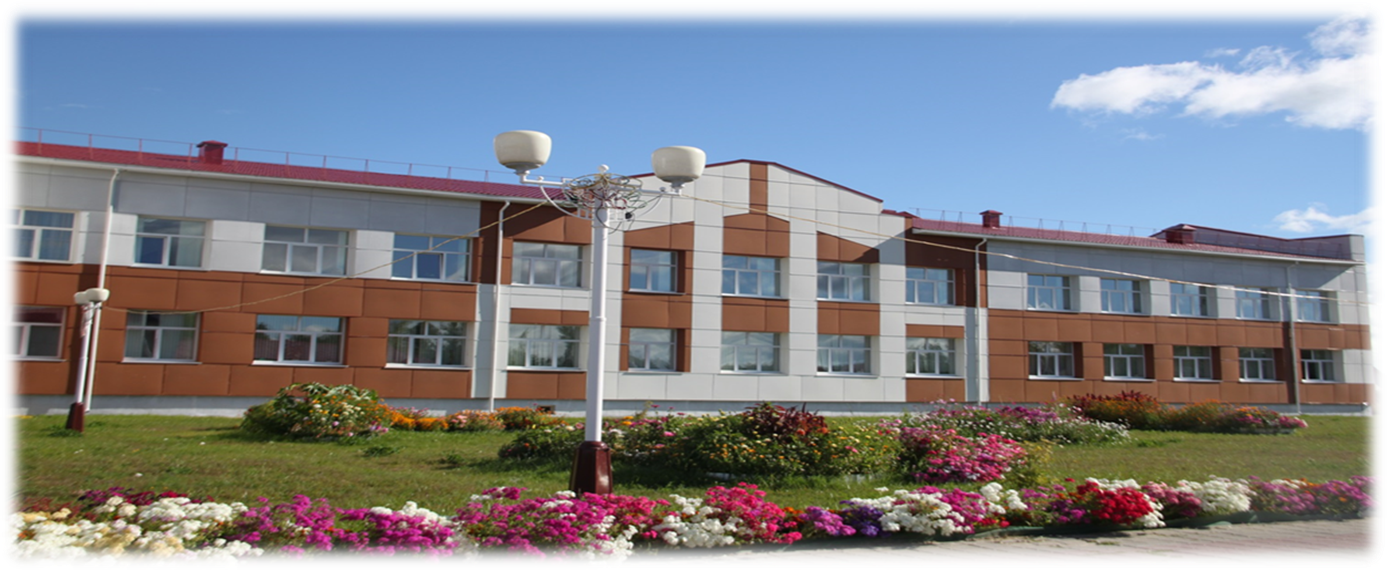 пгт. Междуреченский - 2023 годСОДЕРЖАНИЕ1. Введение2. Основные направления деятельности колледжа и сведения об обучающихся в колледже.3. План заседаний коллегиальных органов управления.4. План работы колледжа по направлениям деятельности.4.1. Обеспечение функционирования образовательной организации.4.2. Организация приемной компании.4.3. Организация образовательного процесса.4.4. Участие обучающихся в конкурсах и олимпиадах профессионального мастерства.4.5. Информационно-библиотечное сопровождение образовательного процесса.4.6. Обеспечение трудоустройства и адаптация выпускников к рынку труда.4.7. Повышение компетентности и транслирование опыта деятельности и педагогических работников.4.8. Организация платных образовательных и не образовательных услуг.4.9. Организация безопасности образовательного процесса для всех участников образовательных отношений.4.10. Психолого-педагогическое и социальное сопровождение.4.11. Профориентационная деятельность.4.12. Волонтерская и добровольческая деятельность.4.13. Клубное студенческое развитие.4.14. Спортивно-оздоровительное и гражданско-патриотическое направление.4.15. Гражданско-патриотическое направление.4.16. Творческая деятельность.4.17. Организация деятельности общежития.5. Недельная циклограмма деятельности колледжа.ВВЕДЕНИЕПлан работы Бюджетного учреждения профессионального образования Ханты-Мансийского автономного округа – Югры «Междуреченский агропромышленный колледж» разработан с учетом приоритетных задач, поставленных Правительством Российской Федерации, Департаментом образования и науки Ханты-Мансийского автономного округа – Югры.ОСНОВНЫЕ НАПРАВЛЕНИЯ ДЕЯТЕЛЬНОСТИ КОЛЛЕДЖА И ОСНОВНЫЕ ПОКАЗАТЕЛИ МОНИТОРИНГА КАЧЕСТВА ПОДГОТОВКИ КАДРОВ КОЛЛЕДЖАК приоритетным направлениям развития бюджетного учреждения среднего профессионального образования Ханты-Мансийского автономного округа – Югры «Междуреченский агропромышленный колледж» относятся: реализация программ среднего профессионального и дополнительного профессионального образования, профессиональной подготовки и дополнительного образования, относящихся к следующим укрупненным группам направлений подготовки и специальностей: 08.00.00 «Техника и технологии строительства»09.00.00 «Информатика и вычислительная техника»19.00.00 «Промышленная экология и биотехнология»23.00.00 «Техника и технологии наземного транспорта»35.00.00 «Сельское, лесное и рыбное хозяйство» 38.00.00 «Экономика и управление»43.00.00 «Сервис и туризм»44.00.00 «Образование и педагогические науки»46.00.00 «История и археология»15.01.05 «Сварщик (ручной и частично механизированной сварки (наплавки)»39.02.01 «Социальная работа»Сведения об обучающихся в колледже за 2022-2023, 2023-2024 учебные годыИспользуемые сокращения:Заместитель директора по ОВ - заместитель директора по общим вопросамЗаместитель директора по ООД - Заместитель директора по организации образовательной деятельности Заместитель директора по СДиРОО - Заместитель директора по сопровождению деятельности и развитию образовательной организацииОтделение ИООД - Отделение информационного обеспечения образовательной деятельностиОтделение ПО и ДО - Отделение профессионального обучения и дополнительного образования Отделение ТО – Отделение теоретического обученияОтделение ПО - Отделение практического обучения Отделение ППСиВ – Отделение психолого-педагогического сопровождения и воспитанияПЛАН ЗАСЕДАНИЙ КОЛЛЕГИАЛЬНЫХ ОРГАНОВ УПРАВЛЕНИЯ*При необходимости могут проводиться внеочередные заседания4.ПЛАН РАБОТЫ КОЛЛЕДЖА ПО НАПРАВЛЕНИЯМ ДЕЯТЕЛЬНОСТИ5.НЕДЕЛЬНАЯ ЦИКЛОГРАММА ДЕЯТЕЛЬНОСТИ КОЛЛЕДЖАОснование для разработки плана работы Программа развития «Система опережающей подготовки и развития социально-профессиональной одаренности специалистов среднего профессионального образования в условиях образовательно-агропромышленного кластера» на период 2019-2024 годы, анализ работы учреждения за 2022-2023 учебный годЦель Разработка и апробация инновационной модели колледжа как центра непрерывного образования молодежи по опережающей подготовке рабочих кадров, соответствующих требованиям высокотехнологичных отраслей агропромышленного сектора экономики в условиях гармоничной образовательной средыЗадачи плана работы1. Создание во взаимодействии с субъектами социального партнерства уникальную единую развивающую мотивационно-образовательную среду в соответствии с возрастными особенностями и индивидуальнымиобразовательными потребностями потребителей образовательных услуг;2. Создание условий для получения профессионального и дополнительного образования, профориентационных услуг для лиц с ОВЗ;3. Развитие современной инфраструктуры подготовки высококвалифицированных специалистов и рабочих кадров в соответствии с современными стандартами и передовыми технологиями3. Формирование кадрового потенциала образовательной организации для проведения обучения и оценке соответствующей квалификации по стандартам Ворлдскиллс.4. Создание современных условий для реализации основных профессиональных программ, а также программ профессиональной подготовки и дополнительных профессиональных образовательных программ в рамках федерального проекта «Молодые профессионалы»5. Создание единой информационной образовательной среды, обеспечивавшей процесс непрерывного профессионального образования и повышение качества образовательных услуг.6. Определение механизма управления, зону риска и контрольные показатели эффективности событийной ротации системообразующих событий колледжа как центра непрерывного образования молодежи по опережающей подготовке рабочих кадров в условиях моно территории.7. Формирование портфеля профессиональных образовательных программ колледжа, с учетом потребности рынка, спроса на образовательные услуги, учета индивидуальных особенностей обучающихся и удовлетворение потребности предприятий и организаций Кондинского района в подготовке квалифицированныхкадров.8. Повышение социально-экономической эффективности подготовки специалистов для региональной экономики через целенаправленное комплексное привлечение, аккумуляцию и оптимизацию использования имеющихся ресурсов колледжа, предприятий и организаций№ п/пПрофессия (специальность)Численность на 01.09.2022 годаЧисленность на 01.09.2023 года№ п/пПрофессия (специальность)Численность на 01.09.2022 годаЧисленность на 01.09.2023 года108.01.07 Мастер общестроительных работ1710209.01.04 Наладчик аппаратных и программных средств инфокоммуникационных систем024309.02.06 Сетевое и системное администрирование1816415.01.05 Сварщик (ручной и частично механизированной сварки (наплавки)2435515.01.35 Мастер слесарных работ 2021623.01.03 Автомеханик210723.01.17 Мастер по ремонту и обслуживанию автомобилей4946823.02.03 Техническое обслуживание и ремонт автомобильного транспорта2422935.01.11 Мастер сельскохозяйственного производства1191035.01.13 Тракторист-машинист сельскохозяйственного производства 25221135.02.16 Эксплуатация и ремонт сельскохозяйственной техники60601238.02.01 Экономика и бухгалтерский учет0211339.02.01 Социальная работа24251443.02.15 Поварское и кондитерское дело88901544.02.01 Дошкольное образование48431646.01.01 Секретарь16251746.02.01 Документационное обеспечение управления и архивоведения25251818511 Слесарь по ремонту автомобилей6719Каменщик (ПП)6020Рабочий зеленого хозяйства (ПП)0621Швея (ПП)66ВСЕГО:ВСЕГО:488513Тематика заседанийСроки исполненияОтветственныйРезультат деятельностиУправляющий совет (далее – УС) (председатель избирается сроком на 3 года)Цель:  определение основных направлений развития образовательной организации; содействие созданию в образовательной организации оптимальных условий и форм организации образовательного процесса; финансово-экономическое содействие работе образовательной организации за счет рационального использования выделяемых учреждению бюджетных средств, доходов от собственной приносящей доход деятельности и привлечения средств из внебюджетных источниковУправляющий совет (далее – УС) (председатель избирается сроком на 3 года)Цель:  определение основных направлений развития образовательной организации; содействие созданию в образовательной организации оптимальных условий и форм организации образовательного процесса; финансово-экономическое содействие работе образовательной организации за счет рационального использования выделяемых учреждению бюджетных средств, доходов от собственной приносящей доход деятельности и привлечения средств из внебюджетных источниковУправляющий совет (далее – УС) (председатель избирается сроком на 3 года)Цель:  определение основных направлений развития образовательной организации; содействие созданию в образовательной организации оптимальных условий и форм организации образовательного процесса; финансово-экономическое содействие работе образовательной организации за счет рационального использования выделяемых учреждению бюджетных средств, доходов от собственной приносящей доход деятельности и привлечения средств из внебюджетных источниковУправляющий совет (далее – УС) (председатель избирается сроком на 3 года)Цель:  определение основных направлений развития образовательной организации; содействие созданию в образовательной организации оптимальных условий и форм организации образовательного процесса; финансово-экономическое содействие работе образовательной организации за счет рационального использования выделяемых учреждению бюджетных средств, доходов от собственной приносящей доход деятельности и привлечения средств из внебюджетных источниковЗаседание 1:Анализ работы колледжа за 2022-2023 учебный год;Утверждение годового календарного графика на 2023-2024 учебный годсентябрь 2023 годаЗаместитель директора по СДиРООСогласованный анализ работы колледжа за 2022-2023 учебный год; утвержденный годовой календарный график на 2023-2024 учебный год, протоколЗаседание 2:Отчет о финансово-хозяйственной деятельности колледжа за 2023 годдекабрь 2023 годаГлавный бухгалтерПредседатель УСОтчет о финансово-хозяйственной деятельности колледжа за 2023 год, протоколЗаседание 3:Согласование контрольных цифр приема граждан на обучение по профессиям и специальностям за счет бюджетных ассигнований регионального бюджета ХМАО на 2024-2025 учебный год.Анализ материального-технического обеспечения и оснащения образовательного процессафевраль 2024 годаЗаместитель директора по СДиРООДокументы для участия в конкурсе по установлению контрольных цифр приема на 2024-2025 учебный годАнализ материального-технического обеспечения и оснащения образовательного процесса и предложения по их совершенствованию,  протоколЗаседание 4:Согласование Публичного доклада и отчета о самообследовании за 2023 годмарт 2024 годаЗаместитель директора по СДиРООПубличный доклад и отчет о самообследовании за 2023 год, подлежащие опубликованию, протоколКонференция работников и обучающихся (далее – конференция) (председатель избирается сроком на 1 год)Цель: утверждение программ развития учреждения; утверждение положений о конференции, о педагогическом совете; утверждение правил внутреннего трудового распорядка; избрание комиссии по трудовым спорам; утверждение проекта коллективного договора; контроль деятельности иных органов управления учреждения, в том числе заслушивание их отчетов.Конференция работников и обучающихся (далее – конференция) (председатель избирается сроком на 1 год)Цель: утверждение программ развития учреждения; утверждение положений о конференции, о педагогическом совете; утверждение правил внутреннего трудового распорядка; избрание комиссии по трудовым спорам; утверждение проекта коллективного договора; контроль деятельности иных органов управления учреждения, в том числе заслушивание их отчетов.Конференция работников и обучающихся (далее – конференция) (председатель избирается сроком на 1 год)Цель: утверждение программ развития учреждения; утверждение положений о конференции, о педагогическом совете; утверждение правил внутреннего трудового распорядка; избрание комиссии по трудовым спорам; утверждение проекта коллективного договора; контроль деятельности иных органов управления учреждения, в том числе заслушивание их отчетов.Конференция работников и обучающихся (далее – конференция) (председатель избирается сроком на 1 год)Цель: утверждение программ развития учреждения; утверждение положений о конференции, о педагогическом совете; утверждение правил внутреннего трудового распорядка; избрание комиссии по трудовым спорам; утверждение проекта коллективного договора; контроль деятельности иных органов управления учреждения, в том числе заслушивание их отчетов.Заседание 1.Отчет о работе конференции за 2022-2023 учебный годУтверждение режима работы работников колледжа на 2023-2024 учебный годсентябрь 2023 годаПредседатель конференцииРежим работы работников колледжа на 2023-2024 учебный год, протоколЗаседание 2.Отчет о работе Управляющего советаноябрь 2023 годаПредседатель УСПротоколЗаседание 3. Представление публичного доклада о результатах деятельности колледжа за 2023 годапрель 2024 годаЗаместитель директора по СДиРООПубличный доклад и отчет о самообследовании за 2022 год, подлежащие опубликованию, протоколЗаседание 4. Отчет о деятельности конференции за 2023-2024 учебный годОтчет о деятельности педагогического совета за 2023-2024 учебный годв течение года (по мере необходимости)Председатель конференцииПредседатель педагогического советаПротоколПедагогический совет (председатель избирается сроком на 3 года)Цель: управление организацией образовательного процесса, развитие содержания образования, реализация образовательных программ, повышения профессионального уровня педагогических работников, повышение качества обучения и воспитания обучающихся, совершенствование методической работы в техникуме, содействие повышению квалификации педагогических работниковПедагогический совет (председатель избирается сроком на 3 года)Цель: управление организацией образовательного процесса, развитие содержания образования, реализация образовательных программ, повышения профессионального уровня педагогических работников, повышение качества обучения и воспитания обучающихся, совершенствование методической работы в техникуме, содействие повышению квалификации педагогических работниковПедагогический совет (председатель избирается сроком на 3 года)Цель: управление организацией образовательного процесса, развитие содержания образования, реализация образовательных программ, повышения профессионального уровня педагогических работников, повышение качества обучения и воспитания обучающихся, совершенствование методической работы в техникуме, содействие повышению квалификации педагогических работниковПедагогический совет (председатель избирается сроком на 3 года)Цель: управление организацией образовательного процесса, развитие содержания образования, реализация образовательных программ, повышения профессионального уровня педагогических работников, повышение качества обучения и воспитания обучающихся, совершенствование методической работы в техникуме, содействие повышению квалификации педагогических работниковЗаседание № 1.О результатах учебно-воспитательной деятельности за 2022-2023 учебный годОб утверждении планы работы колледжа на 2023-2024 учебный годО мерах материальной и социальной поддержки студентов колледжа в 2023-2024 учебном годуО согласовании перечня и состава методических комиссий на 2023-2024 учебный годО согласовании состава методического совета на 2023-2024 учебный годО согласовании аттестационной комиссии на 2023-2024 учебный годО согласовании и утверждении локальных актов колледжаОб утверждении образовательных программ колледжасентябрь 2023 годаПредседатель педагогического советаЗаместитель директора по ООДЗаместитель директора по СДиРООПлан работы колледжа на 2023-2024 учебный год, состав методического совета, методических комиссий, аттестационной комиссии, утвержденные образовательные программы колледжа, протоколЗаседание № 2Внутренняя система оценки качества образования в колледжеПсихолого-педагогическое сопровождение процессов развития обучающихся в образовательной среде колледжаоктябрь 2023 годаПредседатель педагогического советаЗаместитель директора по СДиРОО Педагог-психологВнутренняя система оценки качества образования в колледже, протоколЗаседание № 3Промежуточные результаты реализации Программы развития колледжа на 2019-2024 годыО выполнении контрольных цифр приема обучающихся на 2023-2024 учебный год. О состоянии профориентационной работы с абитуриентамиРезультаты проведения Всероссийских проверочных работ среди обучающихсяЭлектронные ресурсы в работе педагоганоябрь  2023 годаПредседатель педагогического советаЗаместитель директора по СДиРОО Заместитель директора по ООДПротоколЗаседание № 4О согласовании программ государственной итоговой аттестации по образовательным программамдекабрь 2023 годаПредседатель педагогического советаЗаместитель директора по ООДПрограммы государственной итоговой аттестации по образовательным программам среднего профессионального образования.Заседание № 5Результаты образовательной деятельности за I полугодие 2023-2024 учебного года;Утверждение размера государственной академической, социальной и повышенной государственной академической стипендийУтверждение Правил приема в БУ «Междуреченский агропромышленный колледж» в 2023-2024 учебном  годуянварь 2024 годаПредседатель педагогического советаЗаместитель директора по ООДПравила приема в БУ «Междуреченский агропромышленный колледж» в 2024 году, протоколЗаседание № 6По результатам самообследования за 2023 годВоспитательный процесс в практико-ориентированной среде профессионального образования (из опыта работы преподавателей, мастеров п/о)март 2024 годаПредседатель педагогического советаЗаместитель директора по СДиРОО Заместитель директора по ООДПротоколЗаседание № 7О допуске обучающихся к прохождению государственной итоговой аттестации по образовательным программам среднего профессионального образованияУтверждение образовательных программ на 2024-2025 учебный год.июнь 2024 годаПредседатель педагогического советаЗаместитель директора по ООДОбразовательные программы на 2024-2025 учебный год, протоколЗаседание № 8О рассмотрении отчета о работе государственных экзаменационных комиссий за 2023-2024 учебный год. Об отчислении обучающихся в связи с освоением ООП.июнь 2024 годаПредседатель педагогического советаЗаместитель директора по ООДОтчет о работе государственных экзаменационных комиссий за 2023-2024 учебный год, протоколЗаседание № 9Об итогах успеваемости студентов за 2023-2024 учебный год.О переводе обучающихся на следующий курс обученияиюль 2024 годаПредседатель педагогического советаЗаместитель директора по ООДПротоколМетодический совет Цель: координация и повышение эффективности учебно-методической работы в колледжеМетодический совет Цель: координация и повышение эффективности учебно-методической работы в колледжеМетодический совет Цель: координация и повышение эффективности учебно-методической работы в колледжеМетодический совет Цель: координация и повышение эффективности учебно-методической работы в колледжеЗаседание 1.Согласование плана работы МС на 2023-2024 учебный годО планировании работы методических  комиссий О согласовании план-графика  повышения квалификации педагогов колледжаО согласовании графика аттестации педагогических работников колледжасентябрь 2023 годаЗаместитель директора по ООДРуководители МКПлан работы МС на 2023-2024 учебный год, план-график повышения квалификации педагогов колледжа, график аттестации педагогических работников колледжа, протоколЗаседание 2.Согласование плана работы «Школы наставников».Работа библиотеки по обеспечению реализации требований ФГОС СПО: укомплектованность библиотечного фонда литературой по реализуемым ОПОП, периодическими изданиями профессиональной направленности, новинки учебной литературыАктуализация локальных актов колледжа.октябрь 2023 годаЗаместитель директора по ООДЗаместитель директора по СДиРОО Педагог-библиотекарьПлан работы, протоколЗаседание 3.Согласование программы ГИА на 2023-2024 учебный годАктуализация программ ДПО под заказ работодателей и Центра занятости населенияноябрь 2023 годаЗаместитель директора по ООДРуководители МКСогласованные программы ы ГИА на 2023-2024 учебный год, протоколЗаседание 4.О разработке и корректировке ОП и учебных планов на 2024-2025 учебный год в соответствие с требованиями стандартов WorldSkills, профессиональных стандартов с учетом изменившихся запросов рынка труда, работодателей и потребителей образовательных услугО лицензировании образовательных программКорректировка плана методической работы на II полугодие 2023-2024 учебного года.декабрь 2023 годаЗаместитель директора по ООДПротокол Заседание 5.Согласование методических рекомендаций по написанию ВКР на 2023-2024 учебный годфевраль 2023 годаРуководители МКСогласованные методические рекомендации по написанию ВКР на 2023-2024 учебный годЗаседание 6.Согласование учебных планов на 2024-2025 учебный годСогласование материалов к публикации по обобщению педагогического опытамарт 2024 годаЗаместитель директора по ООДУчебные планы на 2024-2025 учебный год, протоколЗаседание 7.Анализ работы методических комиссий за 2023-2024 учебный годАнализ работы методического совета за 2023-2024 учебный годПроект плана работы методического совета на 2024-2025 учебный годиюнь 2024 годаЗаместитель директора по ООДПротоколСовет по качествуСовет по качествуСовет по качествуСовет по качествуЗаседание 1.Согласование плана работы Совета по качеству.Согласование программы внутренних аудитов и внутриколледжного контроля на 2023-2024 учебный годСогласование целей в области качествасентябрь 2023 годаПредседатель совета по качествуПлан работы Совета по качеству, программа внутренних аудитов и внутриколледжного контроля на 2023-2024 учебный год, согласование целей в области качества, протоколЗаседание 2.Итоги проведения внутренних аудитов за 1 полугодие 2023-2024 учебного годаО ходе выполнения корректирующих и предупреждающих действийО подготовке к сертификационному аудитудекабрь 2023 годаПредседатель совета по качествуПротокол Заседание 3.1.Ознакомление с анализом функционирования СМК со стороны руководства.2.Об итогах сертификационного аудита.февраль 2024 годаПредседатель совета по качествуПротокол Заседание 4.1.Итоги проведения внутренних аудитов за 2023-2024 учебный год2. О ходе выполнения корректирующих и предупреждающих действиймай 2024 годаПредседатель совета по качествуПротоколЗаседание 5.1.Анализ функционирования СМК со стороны руководства2.Итоги работыиюнь 2024 годаПредседатель совета по качествуПротоколНаправления деятельностиМероприятияЦельСроки исполненияОтветственныйОжидаемый результатОБЕСПЕЧЕНИЕ ФУНКЦИОНИРОВАНИЯ ОБРАЗОВАТЕЛЬНОЙ ОРГАНИЗАЦИЕЙОБЕСПЕЧЕНИЕ ФУНКЦИОНИРОВАНИЯ ОБРАЗОВАТЕЛЬНОЙ ОРГАНИЗАЦИЕЙОБЕСПЕЧЕНИЕ ФУНКЦИОНИРОВАНИЯ ОБРАЗОВАТЕЛЬНОЙ ОРГАНИЗАЦИЕЙОБЕСПЕЧЕНИЕ ФУНКЦИОНИРОВАНИЯ ОБРАЗОВАТЕЛЬНОЙ ОРГАНИЗАЦИЕЙОБЕСПЕЧЕНИЕ ФУНКЦИОНИРОВАНИЯ ОБРАЗОВАТЕЛЬНОЙ ОРГАНИЗАЦИЕЙОБЕСПЕЧЕНИЕ ФУНКЦИОНИРОВАНИЯ ОБРАЗОВАТЕЛЬНОЙ ОРГАНИЗАЦИЕЙУправление образовательной организациейКорректировка действующих локальных актов учреждениявыполнение требований действующего законодательствасентябрь-октябрь 2023 годаЗаместители директора, юрисконсультДеятельность организации соответствует действующему законодательствуУправление образовательной организациейРазработка новых локальных актов учрежденияВыполнение требований действующего законодательствав течение года (при необходимости)Заместители директора, юрисконсультДеятельность организации соответствует действующему законодательствуУправление образовательной организациейЗаседания коллегиальных органов управленияУправление образовательной организации в соответствии с установленными компетенциямипо установленному плануПредседатели коллегиальных органов управленияЭффективное управление образовательной организациейУправление образовательной организациейАдминистративная планеркаОперативное управление образовательной организациейеженедельно: понедельник, пятницаСекретарь руководителяЭффективное управление образовательной организациейУправление образовательной организациейСовещания работников структурных подразделенийОперативное управление образовательной организациейсогласно плана работы структурного подразделенияРуководители структурных подразделенийЭффективное управление образовательной организациейДеятельность по использованию материальных, трудовых и финансовых ресурсовПроверка тарифицируемой педагогической нагрузки педагогических работников Эффективное использование бюджетных и внебюджетных средств для развития колледжадо 20 сентября 2023 годаГлавный бухгалтерАкт проверкиДеятельность по использованию материальных, трудовых и финансовых ресурсовАнализ соотношения штатного расписания и тарификации педагогических работников Эффективное использование бюджетных и внебюджетных средств для развития колледжадо 20 октября 2023 годаГлавный бухгалтерПредложения по оптимизации финансовых ресурсовДеятельность по использованию материальных, трудовых и финансовых ресурсовПроверка табелей учета использования рабочего времени, правильности заполнения листа по временной нетрудоспособности, заполнения командировочных удостоверенийЭффективное использование бюджетных и внебюджетных средств для развития колледжаежемесячноГлавный бухгалтерАкт проверкиДеятельность по использованию материальных, трудовых и финансовых ресурсовПроверка распределения доплат согласно утвержденной суммы годового ФОТ Эффективное использование бюджетных и внебюджетных средств для развития колледжаежемесячноГлавный бухгалтерАкт проверкиДеятельность по использованию материальных, трудовых и финансовых ресурсовПроверка расходования денежных средств согласно бюджетной росписи Эффективное использование бюджетных и внебюджетных средств для развития колледжаежемесячноГлавный бухгалтерАкт проверкиДеятельность по использованию материальных, трудовых и финансовых ресурсовУчет имущества, обязательств, своевременное отражение на счетах бухгалтерского учета операций, связанных с их движениемЭффективное использование бюджетных и внебюджетных средств для развития колледжаежемесячноГлавный бухгалтерАкт проверкиПроведение инвентаризаций денежных средств, товарно-материальных ценностей, расчетов и платежных обязательствПроведение инвентаризации продуктов питания Учет продуктов питанияежеквартальноГлавный бухгалтерАкт инвентаризации, приказПроведение инвентаризаций денежных средств, товарно-материальных ценностей, расчетов и платежных обязательствПроведение инвентаризации товарно-материальных ценностей Учет товарно-материально-ценностей4 квартал 2023 годаГлавный бухгалтерАкт инвентаризации, приказПроведение инвентаризаций денежных средств, товарно-материальных ценностей, расчетов и платежных обязательствПроверки кассыУчет поступивших денежных средствежеквартальноГлавный бухгалтерАкт проверкиСоставление и сдача периодической экономической, бухгалтерской и налоговой отчетностиПроведение актов-сверки с налоговой инспекцией, с СФР, с поставщиками работ и услугФинансовое обеспечение деятельностиежеквартальноГлавный бухгалтерАкт сверкиСоставление и сдача периодической экономической, бухгалтерской и налоговой отчетностиСоставление бюджета колледжа на 2024-2025 гг.Финансовое обеспечение деятельностидо 1 декабря 2023 годаЭкономист Утверждённый бюджет Формирование плана финансово-хозяйственной деятельностиАнализ финансово-хозяйственной деятельности учреждения.Финансовое обеспечение деятельностидо 25 декабря 2023 годаЭкономистВнутренний аудит, приказФормирование плана финансово-хозяйственной деятельностиОпределение нормативных затрат на оказание государственных услуг (выполнение работ), на содержание имущества. Финансовое обеспечение деятельностидо 1 декабря 2023 годаГлавный бухгалтерФинансово-экономический отделПриказ Формирование плана финансово-хозяйственной деятельностиПроведение маркетинговых исследований по себестоимости платных работФинансовое обеспечение деятельности1 раз в годЭкономист Справка ОРГАНИЗАЦИЯ ПРИЕМНОЙ КАМПАНИИОРГАНИЗАЦИЯ ПРИЕМНОЙ КАМПАНИИОРГАНИЗАЦИЯ ПРИЕМНОЙ КАМПАНИИОРГАНИЗАЦИЯ ПРИЕМНОЙ КАМПАНИИОРГАНИЗАЦИЯ ПРИЕМНОЙ КАМПАНИИОРГАНИЗАЦИЯ ПРИЕМНОЙ КАМПАНИИФормирование государственного заказаМониторинг требований и ожиданий заинтересованных сторон к основным результатам образовательной деятельностиРеализация востребованных профессией и специальностейдо 1 марта 2024 годаЗаместитель директора по СДиРООПеречень профессий/специальностей, востребованных обществомФормирование государственного заказаУчастие в конкурсе по форсированию КЦП на 2025 годРеализация образовательных программ в 2025 году за счет средств субъекта РФдо 1 марта 2024 годаЗаместитель директора по СДиРООПакет документов для участия в конкурсе по формированию КЦП на 2025 годРабота приемной комиссии 2023Формирование состава, плана работы приемной комиссии на 2024/2025 учебный годВыполнение контрольных цифр приемафевраль 2024 годаЗаместитель директора по СДиРООВыполнение контрольных цифр приемаОРГАНИЗАЦИЯ ОБРАЗОВАТЕЛЬНОГО ПРОЦЕССАОРГАНИЗАЦИЯ ОБРАЗОВАТЕЛЬНОГО ПРОЦЕССАОРГАНИЗАЦИЯ ОБРАЗОВАТЕЛЬНОГО ПРОЦЕССАОРГАНИЗАЦИЯ ОБРАЗОВАТЕЛЬНОГО ПРОЦЕССАОРГАНИЗАЦИЯ ОБРАЗОВАТЕЛЬНОГО ПРОЦЕССАОРГАНИЗАЦИЯ ОБРАЗОВАТЕЛЬНОГО ПРОЦЕССАОрганизация выполнения нормативных требований ФГОС, законодательства в сфере образованияАнализ ОПОП по реализуемым и планируемым к реализации образовательным программам на предмет соответствия нормативным требованиям ФГОСВыявление соответствия содержания ОПОП требованиям ФГОСсентябрь – октябрь 2023 года, январь-февраль 2024 годаЗаведующий отделением ТОЗаведующий практикойСодержание ОПОП по всем реализуемым специальностям и профессиям соответствует ФГОС СПО, ФГОС ТОП-50Организация выполнения нормативных требований ФГОС, законодательства в сфере образованияОрганизация работы по реализации содержания ФГОС (индивидуальные консультации, планерки преподавателей)Оказание помощи преподавателям по реализации  рабочих  программ ФГОСв течение годаЗаместитель директора по ООДРабочие программы дисциплин и МДК выполнены в полном объемеОрганизация выполнения нормативных требований ФГОС, законодательства в сфере образованияОрганизация работы с вновь принятыми педагогамиОказание методической помощи по разработке и реализации рабочих программ дисциплин, МДК, профессиональных модулейв течение годаЗаведующий отделением ТОЗаведующий практикойМетодистыРуководители МКУспешная реализация ОПОП, выполнение требований ФГОСОрганизация выполнения нормативных требований ФГОС, законодательства в сфере образованияВнутренняя оценка качества образованияДиагностика, анализ и совершенствование образовательного процесса для повышения качества образованияв течение годаЗаведующий отделением ТОЗаведующий практикойМетодистыРуководители МКСоставлен план внутренней оценки качества образования на 2023-2024 учебный годОрганизация выполнения нормативных требований ФГОС, законодательства в сфере образованияАктуализация и разработка локальных актов колледжа в соответствии с требованиями законодательстваРегламентация образовательной деятельности в рамках действующего законодательстваиюнь, сентябрь 2023 года ив течение года (при необходимости)Заведующий отделением ТОЗаведующий практикойМетодистыРуководители МКЛокальные акты актуализируются и разрабатываются своевременно в рамках действующего законодательства в сфере образованияОрганизация выполнения нормативных требований ФГОС, законодательства в сфере образованияПодготовка приказов и распоряжений, регламентирующих организацию теоретической и практической подготовки обучающихся (приказы об организованном начале и окончании учебного года, о промежуточной аттестации, о практической подготовке (учебная и производственная практики, курсовое проектирование, деление на подгруппы, приказы об индивидуальном плане)Регламентация теоретической и практической подготовки обучающихся в течение годаЗаместитель директора по ООДЗаведующий отделением ТОЗаведующий практикойПриказы и распоряжения готовятся своевременно и регламентируют организацию теоретической подготовки обучающихся в рамках действующего законодательства в сфере образованияОрганизация выполнения нормативных требований ФГОС, законодательства в сфере образованияПодготовка документации, регламентирующей организацию учебного процесса (учебные планы;  распределение учебной нагрузки преподавателям;  график учебного процесса; календарно-тематические планы учебных дисциплин; планы работы учебных кабинетов, мастерских/лабораторий; планы работы МК; журналы учета; расписание занятий, график проведения промежуточной аттестации; формы отчетной электронной документации и.т.д.)Обеспечение выполнения закона «Об образовании в РФ», обеспечение организации образовательного процессав течение годаЗаместитель директора по ООДЗаведующий отделением ТОЗаведующий практикойУчебная нагрузка распределена между преподавателями и мастерами производственного обучения в соответствии с количеством открываемых на начало учебного года групп.Утверждены календарно-тематические планы учебных дисциплин, планы работы кабинетов, планы работы МК.Утверждено расписание занятий на 1 полугодие, Утвержден график учебного процесса на учебный годОрганизация выполнения нормативных требований ФГОС, законодательства в сфере образованияИнформирование педагогического коллектива о правовых, организационных,  рекомендательных документах, о приказах и распоряжениях, в том числе по соблюдению гигиенических требований к организации учебного процесса, санитарных норм и правил в период ограничений по COVID-19, безопасной организации образовательного процесса, Разъяснениями об организации классного руководства (кураторства) в группах образовательных организаций, реализующих образовательные программы СПО, ППОбеспечение организации учебного процесса в соответствии с требованиями действующего законодательства в сфере образованияв течение годаЗаместитель директора по ООДЗаведующий отделением ТОЗаведующий практикойОперативность исполнения персоналом распорядительных документов и приказов, действующего законодательства в сфере образования. СанПин и требования безопасной организации образовательного процесса соблюдаются, обеспечено соблюдение гигиенических требований Организация аттестации в форме демонстрационного экзаменаСоставление и подача заявки в СЦК по компетенциям, по которым запланировано прохождение аттестации в форе ДЭ в 2024 годуНезависимая оценка качества подготовки выпускников с учетом требований международных стандартовдекабрь 2023 годаЗаместитель директора по ООДЗаведующий практикойГрафик проведения ДЭ в 2024 годуОрганизация аттестации в форме демонстрационного экзаменаСоставление заявки на оборудование и материалы в соответствии с требованиями ИЛУстановление соответствия имеющегося оборудования требованиям ИЛдекабрь 2023 годаЗаведующий практикойЗаведующими мастерским, эксперты с правом проведения регионального чемпионатаЗаявка на приобретение оборудования и материаловОрганизация аттестации в форме демонстрационного экзаменаАттестация ЦПДЭ по компетенциям:-Эксплуатация сельскохозяйственных машин;-  Кирпичная кладка;-Документационное обеспечение управленияНезависимая оценка качества подготовки выпускников с учетом требований международных стандартовянварь-март 2024 годаЗаведующий практикойЭлектронные аттестатыОрганизация аттестации в форме демонстрационного экзаменаУчастие колледжа в демонстрационных экзаменах в рамках промежуточной и итоговой аттестации в 2023 годуНезависимая оценка качества подготовки выпускников с учетом требований международных стандартовпо графикуЗаведующий отделением ТО, Заведующий практикойСертификаты соответствия профессиональной квалификации стандартам WSR, скиллс-паспорт участникаОрганизация аттестации в форме демонстрационного экзаменаОценка подготовки проведения и результатов ДЭОценка проведения ДЭ установленным требованиямдекабрь 2023 года, июнь 2024 годаЗаведующий практикой, главные экспертыОтчет о проведении ДЭОрганизация государственной итоговой аттестацииНаправление на согласование  списка кандидатур председателей государственных экзаменационных комиссиейОрганизация государственной итоговой аттестации в соответствии с действующими требованиями законодательстваоктябрь 2023 годаЗаместитель директора по ООДСогласован список председателей государственных экзаменационных комиссиейОрганизация государственной итоговой аттестацииУтверждение председателей государственных экзаменационных комиссиейОрганизация государственной итоговой аттестации в соответствии с действующими требованиями законодательствадекабрь 2023 годаЗаместитель директора по ООДПриказ об утверждении председателей ГЭК на 2024 годОрганизация государственной итоговой аттестацииРазработка программ государственной итоговой аттестацииОрганизация государственной итоговой аттестации в соответствии с действующими требованиями законодательствадекабрь 2023 годаЗаведующий отделением ТОПрограммы государственной итоговой аттестации на 2023-2024 учебный годОрганизация государственной итоговой аттестацииОценка результатов ГИА и работы ГЭКОценка качества подготовки выпускников и работы ГЭКиюнь 2024 годаЗаведующий отделением ТООтчет о работе ГЭК Методическое сопровождение образовательного процессаКорректировка реализуемых учебных планов и разработка учебных планов, планируемых к реализацииРазработка образовательных программ, соответствующих требованиям ФГОС, ПС, WSR, запросам работодателей март 2024 годаЗаведующий отделением ТОЗаведующий практикойСкорректированы и разработаны учебные планы на 2024-2025 учебный годМетодическое сопровождение образовательного процессаКорректировка реализуемых ООП в колледже и разработка ООП, планируемых к реализацииРазработка образовательных программ, соответствующих требованиям ФГОС, ПС, WSR, запросам работодателей апрель-июнь 2024 годаЗаведующий отделением ТОЗаведующий практикойСкорректированы и разработаны ООП на 2024-2025 учебный годМетодическое сопровождение образовательного процессаВнутренняя и внешняя экспертиза ОП, РПРазработка востребованных ОПапрель-июнь 2024 годаЗаместитель директора по ООД, работодателиЭкспертные заключения/листы согласованияМетодическое сопровождение образовательного процессаРазработка и согласование (внутреннее и внешнее) методических материалов педагогических работниковПовышение качества реализации образовательного процессав течение годаЗаведующий отделением ТОЗаведующий практикойМетодистыРуководители МКСогласованные методические материалы педагогических работниковМетодическое сопровождение образовательного процессаЗаключение договоров о практической подготовке с работодателями - партнерамиОрганизация практической подготовке (производственная практика)сентябрь-октябрь 2023 годаЗаведующий практикойДоговоры о практической подготовкеОрганизация и реализация инклюзивного образования и обеспечение условий для обучающихся с ОВЗ, инвалидовОбновление банка нормативно-правовых документов, регламентирующих обучение лиц с ОВЗ и инвалидовАктуализация нормативно-правовой базысентябрь 2023 года, в  течение года (при необходимости)Заместители директора (в соответствии с направлением деятельности)ТьюторЛокальные актыОрганизация и реализация инклюзивного образования и обеспечение условий для обучающихся с ОВЗ, инвалидовАктуализация паспорта доступностиОценка доступности ООсентябрь 2023 годаЗаместитель директора по ОВСогласованный паспорт доступностиОрганизация и реализация инклюзивного образования и обеспечение условий для обучающихся с ОВЗ, инвалидовИндивидуальная работа с обучающимися по выявлению, формированию и развитию их познавательных интересов и персональное сопровождение в образовательном пространстве Индивидуализация обученияв течение годаТьюторПодтверждающие документыОрганизация и реализация инклюзивного образования и обеспечение условий для обучающихся с ОВЗ, инвалидовОбновление материально-технической базы и наличия условий для реализации адаптированных образовательных программ для инвалидов и лиц с ОВЗ разных категорий, по запросу согласно приема 2022 Создание условий для реализации ООП СПО и программ профессионального обучения для инвалидов и лиц с ОВЗавгуст, сентябрь 2023 годаЗаместитель директора по ОВРеализация паспорта доступностиОрганизация и реализация инклюзивного образования и обеспечение условий для обучающихся с ОВЗ, инвалидовРазработка индивидуальных программ реабилитацииСоздание условий для реализации ООП СПО и программ профессионального обучения для инвалидов и лиц с ОВЗпри необходимостиТьюторИндивидуальная программа реабилитацииОрганизация и реализация инклюзивного образования и обеспечение условий для обучающихся с ОВЗ, инвалидовОсуществление социально-психологического сопровождения лиц с ОВЗ и инвалидовСоздание условий для реализации ООП СПО и программ профессионального обучения для инвалидов и лиц с ОВЗпри наличии ИПРПедагог-психолог, социальный педагог,тьюторРеализация индивидуальной программы реабилитацииОрганизация и реализация инклюзивного образования и обеспечение условий для обучающихся с ОВЗ, инвалидовПедагогическое сопровождение лиц с ОВЗ и инвалидовСоздание условий для реализации ООП СПО и программ профессионального обучения для инвалидов и лиц с ОВЗв течение учебного годаТьютор, преподаватели и мастера ПООрганизация и реализация инклюзивного образования и обеспечение условий для обучающихся с ОВЗ, инвалидовПовышение квалификации вновь прибывших педагогических работников по вопросам обучения лиц с ОВЗ и инвалидовСоздание условий для реализации ООП СПО и программ профессионального обучения для инвалидов и лиц с ОВЗв течение учебного годаСпециалист по кадрамПлан повышения квалификацииОрганизация учета индивидуальных особенностей обучающихся в образовательном процессеОрганизация учета в образовательном процессе индивидуальных особенностей обучающихсяОбеспечение учета в образовательном процессе индивидуальных особенностей обучающихся (одаренных, обучающихся                          с инвалидностью и ОВЗ)в течение учебного годаЗаведующий отделением ТОЗаведующий практикойТьюторСоциальный педагогВ образовательном процессе учтены индивидуальные особенности обучающихся. Педагоги работают с одаренными обучающимися, обучающимися, имеющими отклонения в состоянии здоровья, инвалидностьОрганизация учета индивидуальных особенностей обучающихся в образовательном процессеОрганизация работы с обучающимися, имеющими академическую задолженностьОбеспечение работы с обучающимися, имеющими академическую задолженность, предоставление возможности ликвидации академических задолженностейв течение учебного годаЗаведующий отделением ТОЗаведующий практикойТьюторСоциальный педагогАкадемические задолженности обучающихся своевременно ликвидируютсяОрганизация учета индивидуальных особенностей обучающихся в образовательном процессеОрганизация работы с обучающимися по реализации их образовательных потребностейУдовлетворение интересов и дополнительных образовательных потребностей обучающихсяв течение учебного годаЗаведующий отделением ТОЗаведующий практикойЗаведующий отделением ПО и ДОТьюторОрганизована внеаудиторная работа с обучающимся, организовано освоение дополнительных образовательных программ с учетом образовательных запросов обучающихсяУЧАСТИЕ ОБУЧАЮЩИХСЯ В КОНКУРСАХ И ОЛИМПИАДАХ ПРОФЕССИОНАЛЬНОГО МАСТЕРСТВАУЧАСТИЕ ОБУЧАЮЩИХСЯ В КОНКУРСАХ И ОЛИМПИАДАХ ПРОФЕССИОНАЛЬНОГО МАСТЕРСТВАУЧАСТИЕ ОБУЧАЮЩИХСЯ В КОНКУРСАХ И ОЛИМПИАДАХ ПРОФЕССИОНАЛЬНОГО МАСТЕРСТВАУЧАСТИЕ ОБУЧАЮЩИХСЯ В КОНКУРСАХ И ОЛИМПИАДАХ ПРОФЕССИОНАЛЬНОГО МАСТЕРСТВАУЧАСТИЕ ОБУЧАЮЩИХСЯ В КОНКУРСАХ И ОЛИМПИАДАХ ПРОФЕССИОНАЛЬНОГО МАСТЕРСТВАУЧАСТИЕ ОБУЧАЮЩИХСЯ В КОНКУРСАХ И ОЛИМПИАДАХ ПРОФЕССИОНАЛЬНОГО МАСТЕРСТВАРегиональный Чемпионат «Молодые профессионалы» (WSR) Ханты – Мансийского автономного округа – ЮгрыОпределение компетенций для участия в чемпионате, составление списка участников и экспертовПовышение профессиональной мотивациисентябрь 2023 годаЗаведующий практикой, руководители МК, методист отделения ПОУтвержденный списокРегиональный Чемпионат «Молодые профессионалы» (WSR) Ханты – Мансийского автономного округа – ЮгрыИзучение изменений конкурсной документации и инфраструктурных листовПовышение профессиональной мотивациисентябрь-октябрь 2023 годаЗаведующий практикой, экспертыПлан подготовки участниковРегиональный Чемпионат «Молодые профессионалы» (WSR) Ханты – Мансийского автономного округа – ЮгрыПодготовка участников к чемпионатуПовышение профессиональной мотивациипо графикуЗаместитель директора по ООД, экспертыЛист оцениванияРегиональный Чемпионат «Молодые профессионалы» (WSR) Ханты – Мансийского автономного округа – ЮгрыПодготовка площадок по компетенциям:- "Эксплуатация сельскохозяйственных машин"- «Сити-фермерство»Повышение профессиональной мотивациисентябрь 2023 годаЗаведующий практикой, заведующие мастерскимиАкт готовностиРегиональный Чемпионат «Молодые профессионалы» (WSR) Ханты – Мансийского автономного округа – ЮгрыУчастие в чемпионатеПовышение профессиональной мотивацииноябрь 2023 годаЗаведующий практикой, экспертыДипломы, сертификатыКонкурс профессионального мастерства «Абилимпикс»Определение компетенций для участия в конкурсе, составление списка участников и экспертовПовышение профессиональной мотивациисентябрь 2023 годаЗаведующий практикой, руководители МК, методист отделения ПОУтвержденный списокКонкурс профессионального мастерства «Абилимпикс»Изучение изменений конкурсной документации Повышение профессиональной мотивациисентябрь - октябрь 2023 годаЗаведующий практикой, экспертыПлан подготовки участниковКонкурс профессионального мастерства «Абилимпикс»Подготовка участников к чемпионатуПовышение профессиональной мотивациипо графикуЗаместитель директора по ООД, экспертыЛист оцениванияКонкурс профессионального мастерства «Абилимпикс»Участие в чемпионатеПовышение профессиональной мотивацииапрель 2024 годаЗаведующий практикой, экспертыДипломы, сертификатыОлимпиады и конкурсы профессионального мастерства, научно-практические конференции регионального, федерального уровня и др.Подготовка и участие в мероприятияхПовышение профессиональной мотивациив течение годаЗаведующий практикой, методист отделения ПОДипломы, сертификатыИНФОРМАЦИОННО-БИБЛИОТЕЧНОЕ СОПРОВОЖДЕНИЕ ОБРАЗОВАТЕЛЬНОГО ПРОЦЕССАИНФОРМАЦИОННО-БИБЛИОТЕЧНОЕ СОПРОВОЖДЕНИЕ ОБРАЗОВАТЕЛЬНОГО ПРОЦЕССАИНФОРМАЦИОННО-БИБЛИОТЕЧНОЕ СОПРОВОЖДЕНИЕ ОБРАЗОВАТЕЛЬНОГО ПРОЦЕССАИНФОРМАЦИОННО-БИБЛИОТЕЧНОЕ СОПРОВОЖДЕНИЕ ОБРАЗОВАТЕЛЬНОГО ПРОЦЕССАИНФОРМАЦИОННО-БИБЛИОТЕЧНОЕ СОПРОВОЖДЕНИЕ ОБРАЗОВАТЕЛЬНОГО ПРОЦЕССАИНФОРМАЦИОННО-БИБЛИОТЕЧНОЕ СОПРОВОЖДЕНИЕ ОБРАЗОВАТЕЛЬНОГО ПРОЦЕССАИнформационно-коммуникационная инфраструктураОбеспечение Интернет-соединением со скоростью соединения не менее 100Мб/cИсполнение плана информатизациив течение годаЗаведующий отделением ИООДРезультаты тестовФункционирование автоматизированной системы управления колледжемВедение единого автоматизированного документооборота (1С: Колледж, СЭД «Дело», 1С Библиотека, 1С Столовая)Автоматизация процессовв течение годаЗаведующий отделением ИООДАвтоматизированы процессы колледжаФункционирование автоматизированной системы управления колледжемВедение электронного журналаАвтоматизация процессовв течение годаЗаведующий отделением ИООД, Заведующий отделением ТО, Заведующий практикойАвтоматизированы процессы колледжаФункционирование автоматизированной системы управления колледжемАттестация абонентского пункта с наличием программного обеспечения ПО ViPNet Client 4.xАвтоматизация процессовиюль 2024 годаЗаведующий отделением ИООДАттестованы абонентские пунктыФункционирование автоматизированной системы управления колледжемОбновление и поддержка программ КиберДиплом, ФИС ФРДОВыполнение требований действующего законодательствав течение учебного годаЗаведующий отделением ИООДКиберДиплом, ФИС ФРДО функционируютРазвитие сайта колледжа, официальных социальных сетейПоддержание в актуальном состоянии достоверной информации на сайте колледжа, официальных соц.сетяхПозиционирование деятельности колледжав течение учебного годаЗаведующий отделением ИООДАктуальная и достоверная информация на сайте,  официальных соц.сетяхРазвитие сайта колледжа, официальных социальных сетейРегулярное обновление новостной лентыПозиционирование деятельности колледжав течение учебного годаЗаведующий отделением ИООДАктуальная и достоверная информация на сайтеПозиционирование профессиональной образовательной организацииИнформационная деятельность: PR – акции, реклама образовательных услуг, печатная продукция в СМИ в т.ч. о деятельности приемной комиссииИнформирование общества о деятельности колледжав течение учебного годаЗаместители директораПозиционирование образовательной организации на рынке образовательных услуг. Статьи об образовательных услугах.Библиотечное сопровождениеОценка потребностей в изданиях, электронных-библиотечных системахВыполнение требований ФГОСв течение учебного годаПедагог-библиотекарьЗаявка на заключение договоров, договорыБиблиотечное сопровождениеОрганизация деятельности ЭБСВыполнение требований ФГОСв течение учебного годаПедагог-библиотекарьЗаключение договоров, регистрация пользователейБиблиотечное сопровождениеАктуализация работы электронных библиотечных систем Автоматизация процессовв течение годаЗаведующий отделением ИООДБиблиотечное сопровождениеИнструктивные семинары по направлению деятельности библиотеки, тематические мероприятия и т.д.Развитие общих компетенций обучающихсяв течение учебного годаПедагог-библиотекарьСправка по итогам проведенияМониторинг деятельностиЗаполнение установленных форм мониторингов образовательной деятельности Анализ деятельности ООв течение учебного года (в установленные сроки)Заместитель директора по УПОМетодист отделения ИООДЗаполненные и принятые учредителем формы мониторингаМониторинг деятельностиСоставление анализа работы колледжа по направлениям деятельности, составление/корректировка плана работыАнализ деятельности ОО и корректировка плана работыдекабрь, июнь 2023 годаОтветственные специалисты по плану работыАнализ и план работыМониторинг деятельностиСоставление общего анализа и плана работыАнализ деятельности ОО и корректировка плана работыдекабрь, июнь 2023 годаЗаместитель директора по УПОАнализ и план работы4.6.Обеспечение трудоустройства и адаптация выпускников к рынку труда4.6.Обеспечение трудоустройства и адаптация выпускников к рынку труда4.6.Обеспечение трудоустройства и адаптация выпускников к рынку труда4.6.Обеспечение трудоустройства и адаптация выпускников к рынку труда4.6.Обеспечение трудоустройства и адаптация выпускников к рынку труда4.6.Обеспечение трудоустройства и адаптация выпускников к рынку трудаВзаимодействие с работодателями Организация экскурсий, круглых столов, семинаров с участием работодателейПовышение профессиональной мотивации студентовв течение годаЗаведующий практикойАналитическая справка по итогам мероприятийВзаимодействие с работодателями Заключение договоров о социальном партнерстве, о целевом обучении, дуальном  обучении и др.Повышение профессиональной мотивации студентовв течение годаЗаведующий практикой, юрисконсультДоговора о социальном партнерстве, о целевом обучении, дуальном  обучении и др.Маркетинговое сопровождение обучающихсяВедение базы данных выпускников для получения оперативной информацииОперативное использование информации о выпускникахв течение учебного годаСпециалист отделения ИООДБаза данных выпускниковМаркетинговое сопровождение обучающихсяМероприятия по содействию трудоустройству и адаптации к рынку труда. Встречи обучающихся выпускных групп с работниками кадровых служб, специалистами центра занятости.Содействию трудоустройству выпускников и их адаптация к рынку трудав течение учебного годаСпециалист отделения ИООДАналитическая справка по результатам4.7.ПОВЫШЕНИЕ КОМПЕТЕНТНОСТИ И ТРАНСЛИРОВАНИЕ ОПЫТА ДЕЯТЕЛЬНОСТИ ПЕДАГОГИЧЕСКИХ РАБОТНИКОВ4.7.ПОВЫШЕНИЕ КОМПЕТЕНТНОСТИ И ТРАНСЛИРОВАНИЕ ОПЫТА ДЕЯТЕЛЬНОСТИ ПЕДАГОГИЧЕСКИХ РАБОТНИКОВ4.7.ПОВЫШЕНИЕ КОМПЕТЕНТНОСТИ И ТРАНСЛИРОВАНИЕ ОПЫТА ДЕЯТЕЛЬНОСТИ ПЕДАГОГИЧЕСКИХ РАБОТНИКОВ4.7.ПОВЫШЕНИЕ КОМПЕТЕНТНОСТИ И ТРАНСЛИРОВАНИЕ ОПЫТА ДЕЯТЕЛЬНОСТИ ПЕДАГОГИЧЕСКИХ РАБОТНИКОВ4.7.ПОВЫШЕНИЕ КОМПЕТЕНТНОСТИ И ТРАНСЛИРОВАНИЕ ОПЫТА ДЕЯТЕЛЬНОСТИ ПЕДАГОГИЧЕСКИХ РАБОТНИКОВ4.7.ПОВЫШЕНИЕ КОМПЕТЕНТНОСТИ И ТРАНСЛИРОВАНИЕ ОПЫТА ДЕЯТЕЛЬНОСТИ ПЕДАГОГИЧЕСКИХ РАБОТНИКОВАттестация педагоговИнструктивный семинар для аттестуемых педагогических работников «Порядок проведения аттестации педагогических работников»Повышение профессиональной компетенциидо 30 октября 2023 годаЗаместитель директора по ООД, руководители МК,специалист по кадрамПротоколАттестация педагоговИнформирование, групповое и индивидуальное консультирование аттестующихся педагогов по вопросам подготовки, проведения аттестации и подготовки аттестационных материаловПовышение профессиональной компетенциипо графику аттестацииРуководители МКПодготовка материалаАттестация педагоговАнализ результатов аттестацииПовышение профессиональной компетенциидо 15 декабря 2023 года, до 15 июня 2024 годаРуководители МКАналитическая справкаАттестация педагоговЗаседания аттестационной комиссии Повышение профессиональной компетенциив течение года (по графику аттестации)Председатель аттестационной комиссииПротоколыПовышение квалификацииКорректировка перспективного и годового плана повышения квалификации педагогических работников.Повышение профессиональной компетенциидо 20 сентября 2023 годаЗаместитель директора по ООД, руководители МК,специалист по кадрамПриказ (изменения)Анализ результатов повышения квалификации педагогических работниковПовышение профессиональной компетенциидо 15 декабря 2023 года, до 15 июня 2024 годаЗаместитель директора по ООД, руководители МК,специалист по кадрамАналитическая справкаМетодическое сопровождение педагогических работниковКонсультации преподавателей при выборе темы самообразования, направлений, содержания и форм самообразованияПовышение профессиональной компетенциисентябрь 2023 годаРуководители МКСоставление плана самообразованияИнформирование педагогического коллектива и участие в научно практических конференциях, организуемых другими образовательными учреждениямиПовышение профессиональной компетенциив течение учебного годаЗаведующий отделением ТОМетодистыОбеспечение единого образовательного пространства, расширение педагогического опытаВнедрение в образовательный процесс современных и результативных педагогических технологий и практикПовышение профессиональной компетенциив течение годаЗаведующий отделением ТОМетодистыОрганизация учебных занятий, направленных на повышение качества образованияОрганизация наставничества как формы повышения профессиональной компетенции преподавателей.Повышение профессиональной компетенциипо плану Заведующий отделением ТОРуководители МК Приказ, методическая помощь педагогамСеминары по методическим проблемам педагогов:- Документационное обеспечение деятельности педагогических работников.- Подготовка обучающихся к участию в конкурсах профессионального мастерства- Практическое обучение в колледже в условиях реализации ФГОС- Общая и профессиональная культура преподавателейПовышение профессиональной компетенциисентябрь, октябрь 2023 годаянварь, март 2024 годаЗаместитель директора по ООД  МетодистыСправки, отзывы педагогических работниковТранслирование опыта педагогической деятельностиПодготовка и участие в районном конкурсе «Педагог года»Повышение профессиональной компетенцииянварь-февраль 2024 года Заместитель директора по ООДЗаведующий отделением ТОРуководители МКПриказТранслирование опыта педагогической деятельностиПодготовка и участие в конкурсе «Мастер года»Повышение профессиональной компетенциимарт-апрель 2024 годаЗаместитель директора по ООДЗаведующий отделением ТОРуководители МКДипломы, Сертификаты4.8.ОРГАНИЗАЦИЯ ПЛАТНЫХ ОБРАЗОВАТЛЬНЫХ И НЕОБРАЗОВАТЕЛЬНЫХ УСЛУГ4.8.ОРГАНИЗАЦИЯ ПЛАТНЫХ ОБРАЗОВАТЛЬНЫХ И НЕОБРАЗОВАТЕЛЬНЫХ УСЛУГ4.8.ОРГАНИЗАЦИЯ ПЛАТНЫХ ОБРАЗОВАТЛЬНЫХ И НЕОБРАЗОВАТЕЛЬНЫХ УСЛУГ4.8.ОРГАНИЗАЦИЯ ПЛАТНЫХ ОБРАЗОВАТЛЬНЫХ И НЕОБРАЗОВАТЕЛЬНЫХ УСЛУГ4.8.ОРГАНИЗАЦИЯ ПЛАТНЫХ ОБРАЗОВАТЛЬНЫХ И НЕОБРАЗОВАТЕЛЬНЫХ УСЛУГ4.8.ОРГАНИЗАЦИЯ ПЛАТНЫХ ОБРАЗОВАТЛЬНЫХ И НЕОБРАЗОВАТЕЛЬНЫХ УСЛУГОрганизационные мероприятияАктуализация программ ДПО под заказ работодателей и Центра занятости населенияРеализация востребованных образовательных программв течение годаЗаведующий отделением ПО и ДОАктуализированные программыОрганизационные мероприятияСогласование (при необходимости) образовательных программВыполнение требований действующего законодательствав течение годаЗаведующий отделением ПО и ДОСогласованные программыОрганизационные мероприятияРаспространение информации о реализуемых и планируемых к реализации образовательных программах Информирование обществав течение годаЗаведующий отделением ПО и ДОИнформация на сайте, в социальных источниках и др.Реализация проекта «Содействие занятости» Сотрудничество с Центром занятости населения, по вопросу выявления потребности услуг.Реализация востребованных образовательных программв течение годаЗаведующий отделением ПО и ДОСоглашение с Центром занятостиРеализация проекта «Содействие занятости» Обучение различных категорий населения Реализация востребованных образовательных программв течение годаЗаведующий отделением ПО и ДОДоговора на обучениеОказание платных не образовательных услугМониторинг востребованности услуг населениемОказание востребованных населением услугв течение годаЗаведующий отделением ПО и ДООказываются востребованные услугиОпределение цен на услугиОпределение конкурентоспособной цены на услугув течение годаЗаведующий отделением ПО и ДОФинансово-экономический отделПрайс на услугиРаспространение информации об оказываемых паны не образовательных услугахИнформирование обществав течение годаЗаведующий отделением ПО и ДОИнформация на сайте, в социальных источниках и др.4.9.ОРГАНИЗАЦИЯ БЕЗОПАСНОСТИ ОБРАЗОВАТЕЛЬНОГО ПРОЦЕССА ДЛЯ ВСЕХ УЧАСТНИКОВ ОБРАЗОВАТЕЛЬНЫХ ОТНОШЕНИЙ4.9.ОРГАНИЗАЦИЯ БЕЗОПАСНОСТИ ОБРАЗОВАТЕЛЬНОГО ПРОЦЕССА ДЛЯ ВСЕХ УЧАСТНИКОВ ОБРАЗОВАТЕЛЬНЫХ ОТНОШЕНИЙ4.9.ОРГАНИЗАЦИЯ БЕЗОПАСНОСТИ ОБРАЗОВАТЕЛЬНОГО ПРОЦЕССА ДЛЯ ВСЕХ УЧАСТНИКОВ ОБРАЗОВАТЕЛЬНЫХ ОТНОШЕНИЙ4.9.ОРГАНИЗАЦИЯ БЕЗОПАСНОСТИ ОБРАЗОВАТЕЛЬНОГО ПРОЦЕССА ДЛЯ ВСЕХ УЧАСТНИКОВ ОБРАЗОВАТЕЛЬНЫХ ОТНОШЕНИЙ4.9.ОРГАНИЗАЦИЯ БЕЗОПАСНОСТИ ОБРАЗОВАТЕЛЬНОГО ПРОЦЕССА ДЛЯ ВСЕХ УЧАСТНИКОВ ОБРАЗОВАТЕЛЬНЫХ ОТНОШЕНИЙ4.9.ОРГАНИЗАЦИЯ БЕЗОПАСНОСТИ ОБРАЗОВАТЕЛЬНОГО ПРОЦЕССА ДЛЯ ВСЕХ УЧАСТНИКОВ ОБРАЗОВАТЕЛЬНЫХ ОТНОШЕНИЙОрганизационные мероприятияОрганизация образовательного процесса с учетом требований ТБ, проведение инструктажей по ТБ с преподавателямиОбеспечение санитарно-гигиенического режима и техники безопасности образовательного процесса1 раз в полугодиеЗаместитель директора по ОВСпециалист по ОТВсе кабинеты соответствуют санитарно – гигиеническим требованиям, требованиям безопасной организации образовательного процесса. Акты приёмки кабинетов.Проведены инструктажи с преподавателями на рабочем местеОрганизационные мероприятияОрганизация образовательного процесса с учетом требований ТБ, организация своевременного проведения инструктажей по ТБ с обучающимися, ведения журналов регистрации инструктажей по ОТ и ПБ, ТБ  с обучающимисяОбеспечение техники безопасности образовательного процесса1 раз в полугодиеЗаместитель директора по ОВСпециалист по ОТПедагогами в учебных кабинетах своевременно проведены инструктажи с обучающимися по охране труда, санитарно – гигиеническим требованиям, требованиям безопасности в образовательном процессеОрганизационные мероприятияОрганизация сохранения  и укрепления здоровья обучающихся в образовательном процессеОбеспечения сохранения  и укрепления здоровья обучающихся в образовательном процессев течение годаЗаместитель директора по ООДРуководитель физического воспитанияВ учреждении созданы условия для сохранения  и укрепления здоровья обучающихся в образовательном процессеПодготовка здания к эксплуатации, выполнение требований к территорииПодготовка нормативного пакета документов, локальных актов по обеспечению жизнедеятельности колледжаОрганизация обеспечения колледжа в соответствии с действующими требованиямив течение учебного годаЗаместитель директора по ОВСогласование локальных документов по функционированию Подготовка здания к эксплуатации, выполнение требований к территорииУтверждение дефектной ведомости текущего ремонта Обеспечение бесперебойного обеспечения колледжадо 1 марта 2024 годаЗаместитель директора по ОВПлан текущего ремонтаПодготовка здания к эксплуатации, выполнение требований к территорииПроверка работы технических систем: освещения и водоснабженияОбеспечение бесперебойного обеспечения колледжадо 01 августа 2023 года, май 2024 годаИнженер по ремонтуЗаполнение журналов технического состояния системПодготовка здания к эксплуатации, выполнение требований к территорииОбщетехнический осмотр здания и помещений колледжаОбеспечение бесперебойного обеспечения колледжапо графикуИнженер по ремонтуЗаполнение журналов технического состояния системПодготовка здания к эксплуатации, выполнение требований к территорииПодготовка зданий колледжа к отопительному сезонуОбеспечение бесперебойного обеспечения колледжадо 15 сентября 2023 годаИнженер по ремонтуПлан подготовки на 2023-2024 учебный годПодготовка здания к эксплуатации, выполнение требований к территорииПодготовка территории к осеннее, весеннему периодуОбеспечение бесперебойного обеспечения колледжадо 15 октября 2023 годадо 1 марта 2024 годаИнженер по ремонтуЗаполнение журнала осмотров территории Подготовка здания к эксплуатации, выполнение требований к территорииПодготовка территории колледжа к зимнему периодуОбеспечение бесперебойного обеспечения колледжадо 1 октября 2023 годаЗаместитель директора по ОВЗаполнение журнала осмотров территорииПодготовка здания к эксплуатации, выполнение требований к территорииБлагоустройство территории Обеспечение бесперебойного обеспечения колледжапо плануЗаместитель директора по ОВПлан благоустройства на 2023-2024 учебный годОрганизация питанияРегламент работы столовой на 2023-2024 учебный год Выполнение требований по организации питания обучающихсяавгуст 2023 годаШеф-поварУтвержденный график работы столовойОрганизация питанияСогласование менюВыполнение требований по организации питания обучающихсясентябрь 2023 годаШеф-поварАналитическая справкаОрганизация питанияМониторинг удовлетворенности организацией питания обучающиеся Выполнение требований по организации питания обучающихсядекабрь 2023 года, май 2024 годаШеф-поварАналитическая справкаОрганизация питанияОбновление информационной среды о здоровом питании Выполнение требований по организации питания обучающихся1 раз в кварталШеф-поварАналитическая справкаАнтитеррористическая защищенностьКорректировка документов по внесению изменений в Паспорт безопасностиОбеспечение антитеррористической защищенностипо необходимостиЗаместитель директора по ОВЛокальные акты, Паспорт безопасностиАнтитеррористическая защищенностьОбучение сотрудников колледжаОбеспечение антитеррористической защищенностидо 1 октября 2023 годаЗаместитель директора по ОВИнструктаж Антитеррористическая защищенностьПроверки по антитеррористической защищенности колледжаОбеспечение антитеррористической защищенностипо графикуЗаместитель директора по ОВАкт проверкиМатериально-техническое обеспечение деятельности Ревизия оборудования Сохранность и обновление оборудованиядо 1 августа 2024 годаИнженер по ремонтуАкт ревизииМатериально-техническое обеспечение деятельности Выполнение заявок на приобретение оборудованияСохранность и обновление оборудованияпо плануЗаместитель директора по ОВГлавный бухгалтерСправкаМатериально-техническое обеспечение деятельности Учет оборудованияСохранность и обновление оборудованияпо мере поступленияГлавный бухгалтерПрисвоение инвентарных номеровПожарная безопасностьКонтроль работы технических систем: пожарной сигнализации, системы оповещения при пожаре, системы дымоудаления, системы противопожарного водоснабженияОбеспечение пожарной безопасностипо плануЗаместитель директора по ОВ Инженер по ремонтуактыПожарная безопасностьПоддержание в рабочем состоянии аварийного освещенияОбеспечение пожарной безопасностипо плануИнженер по ремонту Обеспечение пожарной безопасностиПожарная безопасностьРевизия и ремонт электросетей и электрооборудованияОбеспечение пожарной безопасностив течение годаИнженер по ремонту, электрикОбеспечение пожарной безопасностиПожарная безопасностьОбучение лиц, ответственных за пожарную безопасность, по программам пожарно-технического минимумаОбеспечение пожарной безопасностипо графикуЗаместитель директора по ОВплан повышенияПожарная безопасностьТренировка по эвакуации людей из здания при угрозе возникновения пожарной ситуации в учебных мастерскихОбеспечение пожарной безопасностипо графикуЗаместитель директора по ОВАналитическая справкаПожарная безопасностьТренировка по эвакуации людей из здания при угрозе возникновения пожарной ситуации в общежитииОбеспечение пожарной безопасностипо графикуЗаместитель директора по ОВАналитическая справкаОхрана трудаКорректировка документационного обеспечения по охране труда Выполнение требований ОТ и ТБпо необходимостиСпециалист по охране трудаЛокальные акты Охрана трудаПроведение инструктажей (вводный) с вновь принятыми работниками Выполнение требований ОТ и ТБв течение годаСпециалист по охране трудаЖурнал Охрана трудаАттестация рабочих мест Выполнение требований ОТ и ТБпо графикуСпециалист по охране трудаЗаключение об аттестации рабочих местОхрана трудаОбучение работников колледжа по охране трудаВыполнение требований ОТ и ТБпо графикуСпециалист по охране трудаАналитическая справка4.10.ПСИХОЛОГО-ПЕДАГОГИЧЕСКОЕ И СОЦИАЛЬНОЕ СОПРОВОЖДЕНИЕ4.10.ПСИХОЛОГО-ПЕДАГОГИЧЕСКОЕ И СОЦИАЛЬНОЕ СОПРОВОЖДЕНИЕ4.10.ПСИХОЛОГО-ПЕДАГОГИЧЕСКОЕ И СОЦИАЛЬНОЕ СОПРОВОЖДЕНИЕ4.10.ПСИХОЛОГО-ПЕДАГОГИЧЕСКОЕ И СОЦИАЛЬНОЕ СОПРОВОЖДЕНИЕ4.10.ПСИХОЛОГО-ПЕДАГОГИЧЕСКОЕ И СОЦИАЛЬНОЕ СОПРОВОЖДЕНИЕ4.10.ПСИХОЛОГО-ПЕДАГОГИЧЕСКОЕ И СОЦИАЛЬНОЕ СОПРОВОЖДЕНИЕПсихолого-педагогическое сопровождениеОрганизационные мероприятия  (Сбор, обработка, корректировка данных на обучающихся и их родителей (законных представителей))Формирование информационной базы о студентахсентябрь 2023 годаКураторы групп, социальный педагог, педагог-психологТетрадь педагогического наблюдения куратора группы Психолого-педагогическое сопровождениеПроведение диагностики обучающихся группПсихолого-педагогическое сопровождениесентябрь – октябрь 2023 годаПедагог - психологПсихолого-педагогического сопровождение личностного развития обучающихсяРеализация проекта «Социально-психологическое сопровождение образовательного процесса в колледже в рамках перехода на ФГОС»Систематическое отслеживание социально-психологического статуса обучающегося и динамики его социально-психологического развития в рамках образовательного процесса в колледже. Психолого-педагогическое сопровождениеПедагогический консилиум «Адаптация обучающихся 1 курса»Психолого-педагогическое сопровождениеоктябрь 2023 годаЗаместитель директора по ООД, педагог - психологПротокол, тетрадь пед.наблюдения и др.документыПсихолого-педагогическое сопровождениеОрганизационно – психологические тренинги Психолого-педагогическое сопровождениев течение годаПедагог - психологПротокол, тетрадь пед.наблюдения и др.документыПсихолого-педагогическое сопровождениеПедагогический консилиум «Результаты адаптации обучающихся 1 курса»Психолого-педагогическое сопровождениеапрель 2024 годаЗаместитель директора по ООД, педагог - психологПротокол, тетрадь пед.наблюдения и др.документыПсихолого-педагогическое сопровождениеПроведение диагностики обучающихся группПсихолого-педагогическое сопровождениеоктябрь - ноябрь 2023 годаПедагог - психологПротокол, тетрадь пед.наблюдения и др.документыПсихолого-педагогическое сопровождениеПедагогический консилиум «Профессиональные и личностные компетенции обучающихся»Психолого-педагогическое сопровождениеноябрь 2023 годаЗаместитель директора по ООД, педагог - психологПротокол, тетрадь пед.наблюдения и др.документыПсихолого-педагогическое сопровождениеПсихолого – педагогические тренинги по развитию: зрительного восприятия; памяти; внимания; мышления.Психолого-педагогическое сопровождениев течение годаПедагог - психологПротокол, тетрадь пед.наблюдения и др.документыПсихолого-педагогическое сопровождениеПроведение диагностики обучающихся группПсихолого-педагогическое сопровождениедекабрь 2023 года, январь 2024 годаПедагог - психологПротокол, тетрадь пед.наблюдения и др.документыПсихолого-педагогическое сопровождениеПсихолого – педагогические тренинги по профессиональному самоопределениюПсихолого-педагогическое сопровождениев течение годаПедагог - психологПротокол, тетрадь пед.наблюдения и др.документыПсихолого-педагогическое сопровождениеПедагогический консилиум «Профессиональные и личностные компетенции будущих выпускников»Психолого-педагогическое сопровождениефевраль 2024 годаЗаместитель директора по ООД, педагог - психологПротокол, тетрадь пед.наблюдения и др.документыПсихолого-педагогическое сопровождениеПроведение диагностики обучающихся группПсихолого-педагогическое сопровождениеянварь - март 2024 годаПедагог - психологПротокол, тетрадь пед.наблюдения и др.документыПсихолого-педагогическое сопровождениеПедагогический консилиум «Модель выпускника колледжа. Профессиональные и личностные компетенции выпускников»Психолого-педагогическое сопровождениемарт 2024 годаЗаместитель директора по ООД, педагог - психологПротокол, тетрадь пед.наблюдения и др.документыСоциальное сопровождение обучающихсяРабота стипендиальной комиссииСоциальная поддержка обучающихся1 курс до 10 сентября 2023 года.2-4 курсы - один раз в семестр по итогам промежуточной аттестацииЗаместитель директора по ООД, кураторыПротокол, приказСоциальное сопровождение обучающихсяОрганизация и контроль за обеспечение дополнительных гарантий в сфере образования льготной категории обучающихсяСоциальная поддержка обучающихсяв течение учебного годаЗаместитель директора по ООД, социальный педагог, кураторыОформление социального паспорта, Приказы по обеспечению дополнительных гарантийСоциальное сопровождение обучающихсяОрганизация горячего питанияСоциальная поддержка обучающихсяв течение учебного годаЗаместитель директора по ООДЗаместитель директора по ОВСоциальный педагогЗакон ХМАО, об обеспечении питанием обучающихся государственных образовательных организаций Ханты-Мансийского автономного округа - Югры за счет средств бюджета Ханты-Мансийского автономного округа – Югры, приказ по основной деятельностиСоциальное сопровождение обучающихсяРабота «Совета профилактики»Социальная поддержка обучающихсяежеквартально или по мере необходимостиЗаместитель директора по ООДСоциальный педагогПрофилактика безнадзорности и правонарушений среди обучающихсяСоциальное сопровождение обучающихсяПредоставление материальной помощи льготной категории обучающихся или находящихся в трудной жизненной ситуацииСоциальная поддержка обучающихсяодин раз в полугодие или по мере необходимостиЗаместитель директора по ООД, социальный педагог, кураторыНазначение материальной помощи обучающимся, относящихся к категориям малообеспеченных граждан или находящихся в трудной жизненной ситуацииСоциальное сопровождение обучающихсяРабота с обучающимися «Группы риска»Социальная поддержка обучающихсяпо индивидуальному профилактическому плануСлужба СППС УВППрофилактика безнадзорности и правонарушений среди обучающихсяРабота с родителямиОбщеколледжное родительское собраниеТема «Единые требования к студентам».1. Правила внутреннего распорядка;2. Организация учебной, производственной, воспитывающей деятельности студентов.3. Профилактика ЧС.3. Собрание по группам.Тема ««Проблемы детей – наши общие проблемы, нам их решать совместно»1. Взаимодействие родителей, обучающихся и администрации колледжа в профессиональном становлении будущего специалиста;2. Профилактика асоциального поведения в студенческой среде колледжа. 3. Права, обязанности и ответственность в сфере образования родителей (законных представителей).4. Безопасная образовательная среда.Повышение качества образованияоктябрь 2023 года, март 2024 годаЗаместитель директора по ООД, кураторыФормирование продуктивного взаимодействия участников ОПИмидж профессиональной организацииРодительское собрание в группах, темы:Проведение организационного собрания в группе с целью ознакомления с расписанием, требованиями к обучающимся, правилами внутреннего распорядка, техники безопасности, пожарной безопасности.Промежуточная аттестация студентов за 1 полугодие 2022-2023 уч.года (успехи и проблемы в учебной деятельности, дисциплина, занятость студентов в каникулярное время).«Итоги промежуточной аттестации за 2 полугодие 2022-2023 уч.года» (успехи и проблемы в учебной деятельности, дисциплина, занятость студентов в летнее каникулярное время)Внеплановые собрания по запросу куратораПовышение качества образованияВзаимодействие с участниками образовательного процессав течение годаКураторы Формирование продуктивного взаимодействия участников ОПИмидж профессиональной организацииИндивидуальные беседы с родителями (законными представителями)Формирование продуктивного взаимодействия участников ОПв течение года(при необходимости)Служба СППС УВППовышение качестваКонсультированиеИндивидуальные профилактические беседы с обучающимисяПсихолого-педагогическое сопровождениев течение учебного годаПедагог – психолог, социальный педагогПрофилактические мероприятияШкола правовых знаний обучающихся (лекции, беседы, встречи): защита прав и свобод граждан (с сотрудниками прокуратуры)Формирование правовой компетенции обучающихся ноябрь 2023 годаСоциальный педагог, кураторы, преподаватели, приглашенные специалистыАналитическая справка о проведенных мероприятияхПрофилактические мероприятияШкола правовых знаний обучающихся (лекции, беседы, встречи): Правонарушения, совершаемые подростками при управлении транспортными средствами (с сотрудниками ГИБДД)Формирование правовой компетенции обучающихсяежемесячноСоциальный педагог, кураторы, преподаватели, приглашенные специалистыАналитическая справка о проведенных мероприятияхПрофилактические мероприятияШкола правовых знаний обучающихся (лекции, беседы, встречи): Уголовная ответственность за преступления, связанные с причинением вреда здоровью (с сотрудниками ОМВД)Формирование правовой компетенции обучающихсядекабрь 2023 годаСоциальный педагог, кураторы, преподаватели, приглашенные специалистыАналитическая справка о проведенных мероприятияхПрофилактические мероприятияШкола правовых знаний обучающихся (лекции, беседы, встречи): Правовые основы труда несовершеннолетних (с сотрудниками КДН)Формирование правовой компетенции обучающихсяянварь 2024 годаСоциальный педагог, кураторы, преподаватели, приглашенные специалистыАналитическая справка о проведенных мероприятияхПрофилактические мероприятияШкола правовых знаний обучающихся (лекции, беседы, встречи): Уголовная ответственность за вовлечение несовершеннолетних в совершение преступлений (с сотрудниками ПДН)Формирование правовой компетенции обучающихсяфевраль 2024 годаСоциальный педагог, кураторы, преподаватели, приглашенные специалистыАналитическая справка о проведенных мероприятияхПрофилактические мероприятияШкола правовых знаний обучающихся (лекции, беседы, встречи): Административная и уголовная ответственность за экстремистскую деятельность 	Формирование правовой компетенции обучающихсяоктябрь 2023 года, апрель 2024 годаСоциальный педагог, кураторы, преподаватели, приглашенные специалистыАналитическая справка о проведенных мероприятияхПрофилактические мероприятияШкола правовых знаний обучающихся (лекции, беседы, встречи): Финансовая грамотность студентов (с представителями финансовых организаций)Формирование правовой компетенции обучающихсяежемесячноСоциальный педагог, кураторы, преподаватели, приглашенные специалистыАналитическая справка о проведенных мероприятияхПрофилактические мероприятияШкола правовых знаний обучающихся (лекции, беседы, встречи): Встреча студентов с представителями общественных религиозных организацийФормирование правовой компетенции обучающихсяв течение учебного годаСоциальный педагог, кураторы, преподаватели, приглашенные специалистыАналитическая справка о проведенных мероприятияхПрофилактические мероприятия«Ранний алкоголизм. Существует ли проблема?»Формирование гражданской позиции обучающихсяоктябрь 2023 годаСоциальный педагог, кураторы, преподаватели, приглашенные специалистыАналитическая справка о проведенных мероприятияхПрофилактические мероприятия«Личная гигиена, для чего она нужна». Для проживающих в общежитииФормирование гражданской позиции обучающихсясентябрь 2023 года, январь 2024 годаПедагог - психологПриглашенные специалистыСоциальный педагогАналитическая справка о проведенных мероприятияхПрофилактические мероприятия «Спорт – это польза или вред?»Формирование гражданской позиции обучающихсяфевраль 2024 годаПедагог - психологПриглашенные специалистыСоциальный педагогАналитическая справка о проведенных мероприятияхПрофилактические мероприятия«Бывают ли наркотики «легкими»? Чему учат современные фильмы?»Формирование гражданской позиции обучающихсяапрель 2024 годаПедагог - психологПриглашенные специалистыСоциальный педагогАналитическая справка о проведенных мероприятияхПрофилактические мероприятия«За что отдали свои жизни наши деды и прадеды?», «Остались ли патриоты среди нас?»Формирование гражданской позиции обучающихсямай 2024 годаПедагог - психологПриглашенные специалистыСоциальный педагогАналитическая справка о проведенных мероприятияхПрофилактические мероприятия«Мировой терроризм. Правильно ли бы боремся с ним?».Формирование гражданской позиции обучающихсядекабрь 2023 года, июнь 2023 годаПедагог - психологПриглашенные специалистыСоциальный педагогАналитическая справка о проведенных мероприятияхПрофилактические мероприятияПросмотр художественного фильма «Рядом с нами» о противодействии вербовочным технологиям.Формирование гражданской позиции обучающихсядекабрь 2023 года,июнь 2024 годаПриглашенные специалистыСоциальный педагогАналитическая справка о проведенных мероприятияхПрофилактические мероприятияПроведение целевых / внеплановых инструктажейФормирование гражданской позиции обучающихсяпо плану работы специалиста по ОТСпециалист по ОТАналитическая справка о проведенных мероприятияхЦикл мероприятий «Разговоры о важном»Внеаудиторные мероприятия, утвержденные Минпросвещения РФРеализация федерального проектаеженедельно (по понедельникам)Кураторы, методист отделение психолого-педагогического сопровождения и воспитанияАналитическая справка о проведенных мероприятиях, информация в официальных источниках4.11.ПРОФОРИЕНТАЦИОННАЯ ДЕЯТЕЛЬНОСТЬ4.11.ПРОФОРИЕНТАЦИОННАЯ ДЕЯТЕЛЬНОСТЬ4.11.ПРОФОРИЕНТАЦИОННАЯ ДЕЯТЕЛЬНОСТЬ4.11.ПРОФОРИЕНТАЦИОННАЯ ДЕЯТЕЛЬНОСТЬ4.11.ПРОФОРИЕНТАЦИОННАЯ ДЕЯТЕЛЬНОСТЬ4.11.ПРОФОРИЕНТАЦИОННАЯ ДЕЯТЕЛЬНОСТЬМероприятия по профориентацииВыставка - экскурсия с мастер-классами для населения «Я – студент профтеха», в рамках празднования Дня профтехобразованияПовышение профессиональной мотивации1 октябрь 2023 годаЗаместитель директора по ООД, педагоги ДО, методист отделения ППСиВСоциализация детей – инвалидов и лиц с ОВЗ, формирование общих и профессиональных компетенций.Мероприятия по профориентацииПроведение мероприятий в рамках реализации проекта «Профессионал будущего» Повышение профессиональной мотивациипо графику ДО и МПЗаместитель директора по ООД, наставники, методист отделения ППСиВФормирование осознанности и способности выбора профессиональной траектории учащихся 6-11 классов общеобразовательных организаций, в том числе для инвалидов и лиц с ОВЗМероприятия по профориентацииЯрмарка вакансий для выпускников колледжаПовышение профессиональной мотивацииапрель 2024 годаЗаместитель директора по ООД, наставники, методист отделения ППСиВАналитический отчет. Информация на сайте колледжа.Мероприятия по профориентацииЕдиный день профориентации Повышение профессиональной мотивациифевраль 2024 годаЗаместитель директора по ООД, наставники, методист отделения ППСиВАналитический отчет. Информация на сайте колледжа.Мероприятия по профориентацииПроведение семинаров, конкурсов и др., приуроченных к профессиональным праздникам по направлениямПовышение профессиональной мотивациив течение учебного годаЗаместитель директора по ООД, наставники, методист отделения ППСиВ Аналитический отчет. Информация на сайте колледжа.Мероприятия по профориентацииОрганизация и проведение профессиональных пробПовышение мотивациив течение учебного годаЗаместитель директора по УПО, специалист отделения ИООТАналитическая справкаМероприятия по профориентацииОрганизация и проведение олимпиад профессионального мастерства колледжаПовышение мотивациифевраль-март 2024 годаЗаместитель директора по ООД, заведующий практикойАналитическая справка, сертификаты, дипломы4.12.ВОЛОНТЕРСКАЯ, ДОБРОВОЛЬЧЕСКАЯ ДЕЯТЕЛЬНОСТЬ4.12.ВОЛОНТЕРСКАЯ, ДОБРОВОЛЬЧЕСКАЯ ДЕЯТЕЛЬНОСТЬ4.12.ВОЛОНТЕРСКАЯ, ДОБРОВОЛЬЧЕСКАЯ ДЕЯТЕЛЬНОСТЬ4.12.ВОЛОНТЕРСКАЯ, ДОБРОВОЛЬЧЕСКАЯ ДЕЯТЕЛЬНОСТЬ4.12.ВОЛОНТЕРСКАЯ, ДОБРОВОЛЬЧЕСКАЯ ДЕЯТЕЛЬНОСТЬ4.12.ВОЛОНТЕРСКАЯ, ДОБРОВОЛЬЧЕСКАЯ ДЕЯТЕЛЬНОСТЬОрганизационные мероприятияВыборы актива учебных групп Развитие студенческого самоуправлениясентябрь 2023 годаЗаместитель директора ООД, кураторыАктивизация работы в группах Организационные мероприятияСтуденческая конференция «Роль студенческого совета в образовательном процессе»Развитие студенческого самоуправленияоктябрь 2023 годаЗаместитель директора по ООД, кураторы, куратор студенческого советаАктивизация работы по студенческому самоуправлению Тренинговые занятияТема занятия: Как работать в команде?Управление временемРазвитие студенческого самоуправлениясентябрь 2023 года,март 2024 года Куратор студенческого совета, педагог - психологАктивизация работы по студенческому самоуправлениюЗаседание студенческого советаЗаседание 1. Формирование состава студенческого совета на 2023-2024 учебный год. Определение основных направления деятельности на 2023-2024 учебный год.Развитие студенческого самоуправлениясентябрь 2023 годаЗаместитель директора по ООД, куратор студенческого советаПротокол заседания студенческого совета, утверждённый состав и план работы на 2022-2023 уч.год. Заседание студенческого советаЗаседание 2.Подведение итогов за первое полугодие 2023-2024 учебного года.Разработка плана профилактических мероприятий по выявленным причинам.Развитие студенческого самоуправленияянварь 2024 годаКуратор студенческого советаПротокол заседания студенческого совета, план профилактических мероприятий по выявленным причинамЗаседание студенческого советаЗаседание 3. Публичный отчет работы студенческого совета за 2023-2024 учебный год.Выдвижение кандидатур на награждение лучших студентов по итогам работы в студенческом Совете.Развитие студенческого самоуправлениямай 2024 годаКуратор студенческого советаПротокол заседания студенческого совета. Приказ о награждении.Волонтерская деятельностьФормирование реестра волонтеров колледжаРазвитие волонтерского, добровольческого движениясентябрь 2023 года,май 2024 годаСоциальный педагог, кураторы, преподаватели, приглашенные специалистыСправки по итогам мероприятий, размещение в СМИ и соц.сетях, повышение числа волонтёров в образовательной организацииВолонтерская деятельностьОрганизация работы волонтеров (по запросу или по мере необходимости)Развитие волонтерского, добровольческого движенияв течение учебного годаСоциальный педагог, кураторы, преподаватели, приглашенные специалистыСправки по итогам мероприятий, размещение в СМИ и соц.сетях, повышение числа волонтёров в образовательной организацииВолонтерская деятельностьПривлечение молодежи колледжа до 30 лет к участию в добровольческой, волонтерской деятельности на уровне районаРазвитие волонтерского, добровольческого движенияв течение годаСоциальный педагог, кураторы, преподаватели, приглашенные специалистыСправки по итогам мероприятий, размещение в СМИ и соц.сетях, повышение числа волонтёров в образовательной организацииУчастие в ежегодных акцияхАкция «Внимание и забота», посвященная Дню пожилого человекаРазвитие волонтерского, добровольческого движенияоктябрь 2023 годаСоциальный педагог, кураторы, преподаватели, приглашенные специалистыСправки по итогам мероприятий, размещение в СМИ и соц.сетях, повышение числа волонтёров в образовательной организацииУчастие в ежегодных акцияхАкция, к Всемирному дню борьбы со СПИДомРазвитие волонтерского, добровольческого движенияк 1 декабря 2023 годаСоциальный педагог, кураторы, преподаватели, приглашенные специалистыСправки по итогам мероприятий, размещение в СМИ и соц.сетях, повышение числа волонтёров в образовательной организацииУчастие в ежегодных акцияхАкция «Весенняя Неделя добра»Развитие волонтерского, добровольческого движенияапрель 2024 годаСоциальный педагог, кураторы, преподаватели, приглашенные специалистыСправки по итогам мероприятий, размещение в СМИ и соц.сетях, повышение числа волонтёров в образовательной организацииУчастие в ежегодных акцияхАкция «Милосердие без границ»Развитие волонтерского, добровольческого движенияв течение годаСоциальный педагог, кураторы, преподаватели, приглашенные специалистыСправки по итогам мероприятий, размещение в СМИ и соц.сетях, повышение числа волонтёров в образовательной организацииУчастие в ежегодных акцияхАкция «Георгиевская ленточка»Развитие волонтерского, добровольческого движениямай 2024 годаСоциальный педагог, кураторы, преподаватели, приглашенные специалистыСправки по итогам мероприятий, размещение в СМИ и соц.сетях, повышение числа волонтёров в образовательной организацииУчастие в ежегодных акцияхАкция «Меняй сигарету на конфету!»Развитие волонтерского, добровольческого движения31 мая 2024 годаСоциальный педагог, кураторы, преподаватели, приглашенные специалистыСправки по итогам мероприятий, размещение в СМИ и соц.сетях, повышение числа волонтёров в образовательной организацииУчастие в ежегодных акцияхАкция «Подари игрушку детям», ко дню инвалидовРазвитие волонтерского, добровольческого движенияиюнь 2024 годаСоциальный педагог, кураторы, преподаватели, приглашенные специалистыСправки по итогам мероприятий, размещение в СМИ и соц.сетях, повышение числа волонтёров в образовательной организацииУчастие в ежегодных акцияхАкция «Триколор», ко дню РоссииРазвитие волонтерского, добровольческого движенияиюнь 2024 годаСоциальный педагог, кураторы, преподаватели, приглашенные специалистыСправки по итогам мероприятий, размещение в СМИ и соц.сетях, повышение числа волонтёров в образовательной организацииРабота музея колледжаПополнение интерактивного музей «История развития профессионального образования в Кондинском районе»Формирование у студентов гражданской позиции и патриотического сознания.в течение учебного годаКуратор музеяКураторыФормирование у студентов гражданской позиции и патриотического сознания.Работа музея колледжаВыставка «История развития профессионального образования в Кондинском районе»Формирование у студентов гражданской позиции и патриотического сознания.октябрь 2023 годаКуратор музеяКураторыФормирование у студентов гражданской позиции и патриотического сознания.	4.13.Клубное студенческое движение	4.13.Клубное студенческое движение	4.13.Клубное студенческое движение	4.13.Клубное студенческое движение	4.13.Клубное студенческое движение	4.13.Клубное студенческое движениеОрганизационные мероприятия (Заседание студенческого спортивного клуба)Заседание 1.Формирование состава студенческого спортивного клуба на 2023-2024 учебный год. Выбор председателя студенческого клубаУтверждение календаря спортивно-массовых мероприятий на 2023-2024 учебный год.Организация студенческого самоуправления, формирования у студентов необходимости здорового образа жизнисентябрь 2023 годаКуратор студенческого спортивного клуба Руководитель физического воспитания  Протокол заседания студенческого спортивного клуба, утверждённый состав и план работы на 2023-2024 учебный год. Организационные мероприятия (Заседание студенческого спортивного клуба)Заседание 2.1.	Подведение итогов за первое полугодие 2023-2024 учебного года.2.	Разработка предложений по совершенствованию спортивной и оздоровительной работы в колледже.Организация студенческого самоуправления, формирования у студентов необходимости здорового образа жизнидекабрь 2023 годаКуратор студенческого спортивного клубаПротокол заседания студенческого спортивного клуба, сформированы для предоставления администрации колледжа предложения по совершенствованию спортивной и оздоровительной работы в колледже Организационные мероприятия (Заседание студенческого спортивного клуба)Заседание 3.Публичный отчет работы студенческого спортивного клуба за 2023-2024 учебный год.Выдвижение кандидатур на награждение лучших студентов по итогам работы в студенческом спортивном клубе.Организация студенческого самоуправления, формирования у студентов необходимости здорового образа жизнимай 2024 годаКуратор студенческого спортивного клубаПротокол заседания студенческого спортивного клуба4.14.СПОРТИВНО – ОЗДОРОВИТЕЛЬНОЕ И ГРАЖДАНСКО-ПАТРИОТИЧЕСКОЕ НАПРАВЛЕНИЕ4.14.СПОРТИВНО – ОЗДОРОВИТЕЛЬНОЕ И ГРАЖДАНСКО-ПАТРИОТИЧЕСКОЕ НАПРАВЛЕНИЕ4.14.СПОРТИВНО – ОЗДОРОВИТЕЛЬНОЕ И ГРАЖДАНСКО-ПАТРИОТИЧЕСКОЕ НАПРАВЛЕНИЕ4.14.СПОРТИВНО – ОЗДОРОВИТЕЛЬНОЕ И ГРАЖДАНСКО-ПАТРИОТИЧЕСКОЕ НАПРАВЛЕНИЕ4.14.СПОРТИВНО – ОЗДОРОВИТЕЛЬНОЕ И ГРАЖДАНСКО-ПАТРИОТИЧЕСКОЕ НАПРАВЛЕНИЕ4.14.СПОРТИВНО – ОЗДОРОВИТЕЛЬНОЕ И ГРАЖДАНСКО-ПАТРИОТИЧЕСКОЕ НАПРАВЛЕНИЕСпортивно – оздоровительные и гражданско – патриотические массовые мероприятияПоднятие и спуск флага РФФормирование у студентов гражданской позиции и патриотического сознанияеженедельно, поднятие – в начале недели, спуск – в конце учебной неделиЗаместитель директора ООД Преподаватель-организатор ОБЖФормирование у студентов гражданской позиции и патриотического сознанияСпортивно – оздоровительные и гражданско – патриотические массовые мероприятияИсполнение гимна РФФормирование у студентов гражданской позиции и патриотического сознаниядень начала нового учебного года, а также во время проводимых указанными образовательными организациями торжественных, организационных, воспитательных, конкурсных, а также финальных этапов мероприятий, образовательной организации (линейки, пятиминутки, собрания, акции, флэш-мобы, открытие/закрытие мероприятий и др.), в том числе посвященных государственным и муниципальным праздникамЗаместитель директора ООДФормирование у студентов гражданской позиции и патриотического сознанияСпортивно – оздоровительные и гражданско – патриотические массовые мероприятияЛегкоатлетическая эстафета «Движение к успеху», посвященная празднованию Дня профтехобразованияФормирование у студентов гражданской позиции и патриотического сознания. сентябрь 2023 годаПреподаватель – организатор ОБЖ, руководитель физвоспитания, кураторыДипломы, сертификатыСпортивно – оздоровительные и гражданско – патриотические массовые мероприятияТуристический слетФормирование у студентов гражданской позиции и патриотического сознания.сентябрь 2023 годаПреподаватель – организатор ОБЖ, руководитель физвоспитания, кураторыСпортивно – оздоровительные и гражданско – патриотические массовые мероприятияМероприятия ко Дню борьбы с терроризмом, трансляция видеороликов антитеррористической направленности Формирование у студентов гражданской позиции и патриотического сознания.сентябрь 2023 годаСпециалист по ОТПреподаватель – организатор ОБЖ, руководитель физвоспитания,кураторыФормирование общих компетенцийСпортивно – оздоровительные и гражданско – патриотические массовые мероприятияМесячник по ГО и ЧС (по дополнительному плану)Формирование у студентов гражданской позиции и патриотического сознания.октябрь 2023 годаПреподаватель – организатор ОБЖАналитическая справкаСпортивно – оздоровительные и гражданско – патриотические массовые мероприятияМероприятия ко «Дню народного единства»Формирование у студентов гражданской позиции и патриотического сознания.ноябрь 2023 годаПедагоги – организаторы, педагоги ДО, кураторыФормирование общих компетенцийСпортивно – оздоровительные и гражданско – патриотические массовые мероприятияОборонно-спортивный месячник (по дополнительному плану)Формирование у студентов гражданской позиции и патриотического сознания.февраль 2024 годаПреподаватель – организатор ОБЖРуководитель физвоспитанияАналитическая справкаСпортивно – оздоровительные и гражданско – патриотические массовые мероприятияДекада здоровьяФормирование у студентов гражданской позиции и патриотического сознания.апрель 2024 годаПреподаватель ОБЖРуководитель физвоспитанияПедагог – психологКураторы Аналитическая справкаПейнтболФормирование у студентов гражданской позиции, патриотического сознания и здорового образа жизнисентябрь 2023 годаПреподаватель ОБЖРуководитель физвоспитанияПедагог – психологКураторыАналитическая справкаФестиваль ГТОФормирование у студентов гражданской позиции, патриотического сознания и здорового образа жизнисентябрь 2023 года, март 2024 годаПреподаватель ОБЖРуководитель физвоспитанияПедагог – психологКураторыАналитическая справкаДень защиты детейФормирование у студентов гражданской позиции и патриотического сознания.июнь 2024 годаПреподаватель ОБЖРуководитель физвоспитанияПедагог – психологКураторы	Аналитическая справкаЭкстремальный забег «Испытай себя»Формирование у студентов гражданской позиции, патриотического сознания и здорового образа жизнимай 2024 годаПреподаватель ОБЖРуководитель физвоспитанияПедагог – психологКураторыАналитическая справкаВнутриколледжная спартакиада.  Участие в муниципальных, региональных, федеральных, международных соревнованияхПервенство колледжа по настольному теннисуФормирование у студентов гражданской позиции, патриотического сознания и здорового образа жизниноябрь 2023 годаРуководитель физвоспитанияПреподаватели ФКАналитическая справкаВнутриколледжная спартакиада.  Участие в муниципальных, региональных, федеральных, международных соревнованияхПервенство колледжа по гиревому спортуФормирование у студентов гражданской позиции, патриотического сознания и здорового образа жизниоктябрь 2023 годаРуководитель физвоспитанияПреподаватели ФКАналитическая справкаВнутриколледжная спартакиада.  Участие в муниципальных, региональных, федеральных, международных соревнованияхПервенство колледжа по стрельбеФормирование у студентов гражданской позиции, патриотического сознания и здорового образа жизниянварь 2024 годаРуководитель физвоспитанияПреподаватели ФКАналитическая справкаВнутриколледжная спартакиада.  Участие в муниципальных, региональных, федеральных, международных соревнованияхПервенство колледжа по перетягиванию канатаФормирование у студентов гражданской позиции, патриотического сознания и здорового образа жизниноябрь 2023 годаРуководитель физвоспитанияПреподаватели ФКАналитическая справкаВнутриколледжная спартакиада.  Участие в муниципальных, региональных, федеральных, международных соревнованияхПервенство колледжа по шашкам, шахматамФормирование у студентов гражданской позиции, патриотического сознания и здорового образа жизнидекабрь 2023 годаРуководитель физвоспитанияПреподаватели ФКАналитическая справкаВнутриколледжная спартакиада.  Участие в муниципальных, региональных, федеральных, международных соревнованияхПервенство колледжа по лыжным гонкамФормирование у студентов гражданской позиции, патриотического сознания и здорового образа жизнимарт 2024 годаРуководитель физвоспитанияПреподаватели ФКАналитическая справкаВнутриколледжная спартакиада.  Участие в муниципальных, региональных, федеральных, международных соревнованияхПервенство колледжа по волейболуФормирование у студентов гражданской позиции, патриотического сознания и здорового образа жизнимарт 2023 годаРуководитель физвоспитанияПреподаватели ФКАналитическая справкаВнутриколледжная спартакиада.  Участие в муниципальных, региональных, федеральных, международных соревнованияхПервенство колледжа по стрит болуФормирование у студентов гражданской позиции, патриотического сознания и здорового образа жизнифевраль 2024 годаРуководитель физвоспитанияПреподаватели ФКАналитическая справкаВнутриколледжная спартакиада.  Участие в муниципальных, региональных, федеральных, международных соревнованияхОкружные и районные спортивно – массовые мероприятияФормирование у студентов гражданской позиции, патриотического сознания и здорового образа жизнив течение учебного годаРуководитель физвоспитанияПреподаватели ФКАналитическая справка4.15.ТВОРЧЕСКАЯ ДЕЯТЕЛЬНОСТЬ4.15.ТВОРЧЕСКАЯ ДЕЯТЕЛЬНОСТЬ4.15.ТВОРЧЕСКАЯ ДЕЯТЕЛЬНОСТЬ4.15.ТВОРЧЕСКАЯ ДЕЯТЕЛЬНОСТЬ4.15.ТВОРЧЕСКАЯ ДЕЯТЕЛЬНОСТЬ4.15.ТВОРЧЕСКАЯ ДЕЯТЕЛЬНОСТЬКультурно-массовые мероприятия «День знаний»Развитие общих компетенций обучающихся, позиционирование ОО1 сентября 2023 годаЗаместитель директора по ООД, педагоги – организаторы, кураторыУкрепление имиджа профессиональной образовательной организации среди субъектов образовательного процессаПосвящение в студенты «Я – студент профтеха!», в рамках празднования Дня профтехобразованияРазвитие общих компетенций обучающихся, позиционирование ОО23 сентябрь 2023 годаЗаместитель директора по ООД, студенческий совет, куратор студенческого советаОсознание выбранной профессии, специальности. Вхождение в студенческий коллективПраздничный концерт«Для тех, кто из профтеха», посвященный Дню профтехобразования и Дню  учителя.Развитие общих компетенций обучающихся, позиционирование ОО3 октября 2023 годаЗаместитель директора по ООД, педагоги – организаторы, студенческий совет, куратор студенческого советаПовышение имиджа педагогического состава профессиональной образовательной организацииДень материЛитературно – музыкальная композиция «Самая прекрасная из женщин – женщина с ребенком на руках!»Развитие общих компетенций обучающихся, позиционирование ООноябрь 2023 годаПедагоги - организаторыФормирование общих компетенцийОткрытие и закрытие регионального Чемпионата WORLDSKILLS, по компетенциям «Эксплуатация сельскохозяйственных машин» и «Сити-фермерство»Развитие общих компетенций обучающихся, позиционирование ООноябрь 2023 годаПедагоги – организаторы, главные эксперты компетенцииОсознание выбранной профессии, специальности. Вхождение в студенческий коллективНовогоднее театральное представление Развитие общих компетенций обучающихся, позиционирование ООдекабрь 2023 годаПедагоги - организаторыАктивизация работы студенческих групп Новогодние утренники (по заявкам)Развитие общих компетенций обучающихся, позиционирование ООдекабрь 2023 годаЗаместитель директора по ООД, педагоги - организаторыАктивизация работы студенческих групп Театрализованный концерт «День студента», активные перемены Развитие общих компетенций обучающихся, позиционирование ООк 25 января 2024 годаПедагоги – организаторы, педагог ДО, преподавателиСплочение коллективов: как студенческого, так и педагогическогоЛитературно-музыкальная композиция «Защитникам Отечества посвящается»Развитие общих компетенций обучающихся, позиционирование ООк 23 февраля 2024 годаПедагоги - организаторыФормирование у студентов гражданской позиции и патриотического сознания.Поздравительная открытка к Международному дню 8 мартаРазвитие общих компетенций обучающихся, позиционирование ООк 8 марта 2024 годаПедагоги – организаторы, педагоги ДО, кураторыАктивизация работы студенческих группЛитературно – музыкальная композиция ко Дню Победы «Победа в сердце каждого живет», инсценировка песни по группамРазвитие общих компетенций обучающихся, позиционирование ООк 9 мая 2024 годаПедагоги – организаторы, кураторыФормирование у студентов гражданской позиции и патриотического сознания.Награждение победителей и призеров конкурсов «Лучшая студенческая группа», «Лучший студент колледжа» 	Развитие общих компетенций обучающихся, позиционирование ООиюнь 2024 годаЗаместитель директора по ООД, педагоги - организаторыАктивизация работы студенческих группТоржественное вручение дипломов выпускникам колледжа «Выпуск 2024» Развитие общих компетенций обучающихся, позиционирование ООиюнь 2024 годаЗаместитель директора по ООД, педагоги – организаторы, кураторыПовышение имиджа педагогического состава профессиональной образовательной организацииУчастие в культурно – творческих мероприятиях на уровне района, округаРазвитие общих компетенций обучающихся, позиционирование ООв течение годаЗаместитель директора по ООД, педагоги – организаторы, кураторыПовышение имиджа педагогического состава профессиональной образовательной организации4.16.ОРГАНИЗАЦИЯ ДЕЯТЕЛЬНОСТИ ОБЩЕЖИТИЯ4.16.ОРГАНИЗАЦИЯ ДЕЯТЕЛЬНОСТИ ОБЩЕЖИТИЯ4.16.ОРГАНИЗАЦИЯ ДЕЯТЕЛЬНОСТИ ОБЩЕЖИТИЯ4.16.ОРГАНИЗАЦИЯ ДЕЯТЕЛЬНОСТИ ОБЩЕЖИТИЯ4.16.ОРГАНИЗАЦИЯ ДЕЯТЕЛЬНОСТИ ОБЩЕЖИТИЯ4.16.ОРГАНИЗАЦИЯ ДЕЯТЕЛЬНОСТИ ОБЩЕЖИТИЯОрганизационные мероприятияЗаселение обучающихся, оформление договоров найма жилого помещения, ознакомление с правилами проживания в общежитииЗаселение в общежитиеавгуст 2023 годаЗаведующий общежитием, воспитателиПриказ о заселенииОформление временной регистрации проживающихЗаселение в общежитиеавгуст 2023 годаЗаведующий общежитиемПроведение общего собрания с проживающими в общежитии с целью ознакомления с нормативной документацией общежитияОрганизация проживания в общежитии в соответствии с установленными правиламисентябрь 2023 годаЗаведующий общежитиемРосписи с ознакомлением с нормативной базой Знакомство с личными делами проживающих. Составление картотеки, списков жильцов, социальный паспорт общежитияУчет проживающих в общежитиисентябрь 2023 годаЗаведующий общежитиемСоциальный паспорт на общежитиеАнкетирование обучающихся на тему «Я и мои увлечения»Анализ потребностей и увлечений, проживающих в общежитиисентябрь 2023 годаЗаведующий общежитием ВоспитателиСправка по итогам анкетированияКультурно-массовые мероприятияЗаседания студенческого совета общежитияСплочение коллектива, формирование у студентов гражданской позиции, патриотического сознания и здорового образа жизниежеквартальноВоспитатели, студенческий совет общежитияПротоколыПсихолого – педагогические тренингиСплочение коллектива, формирование у студентов гражданской позиции, патриотического сознания и здорового образа жизнипо плану работы общежитияПедагог - психологСплочение проживающих в общежитииПрофилактическое мероприятие с привлечением специалистов службы профилактикиСплочение коллектива, формирование у студентов гражданской позиции, патриотического сознания и здорового образа жизнив течение учебного года один раз в месяцЗаведующий общежитиемФормирование у студентов гражданской позиции, патриотического сознания и здорового образа жизниПросмотр документальных и художественных фильмов с дальнейшей беседой - дискуссиейСплочение коллектива, формирование у студентов гражданской позиции, патриотического сознания и здорового образа жизнив течение учебного года, два раза в месяц по плану работы общежитияВоспитателиФормирование у студентов гражданской позиции, патриотического сознания и здорового образа жизниКультурно – массовые и спортивные мероприятияСплочение коллектива, формирование у студентов гражданской позиции, патриотического сознания и здорового образа жизнив течение учебного года два раза в месяц по плану работы общежитияВоспитателиФормирование у студентов гражданской позиции, патриотического сознания и здорового образа жизниОрганизация досуговой деятельности: фото конкурсы, выставки декоративно-прикладных изделий и т.д.Сплочение коллектива, формирование у студентов гражданской позиции, патриотического сознания и здорового образа жизнив течение учебного года по плану работы общежитияВоспитателиФормирование у студентов гражданской позиции, патриотического сознания и здорового образа жизниМероприятия ПонедельникВторникСредаЧетвергПятницаСубботаПланерка с педагогическим коллективомОрганизационные и методические мероприятия с педагогическими работниками (совещания, заседания, семинары, консилиумы, советы, собрания)Мероприятия внеаудиторные и учебно-воспитательного направленияАдминистративная планерка